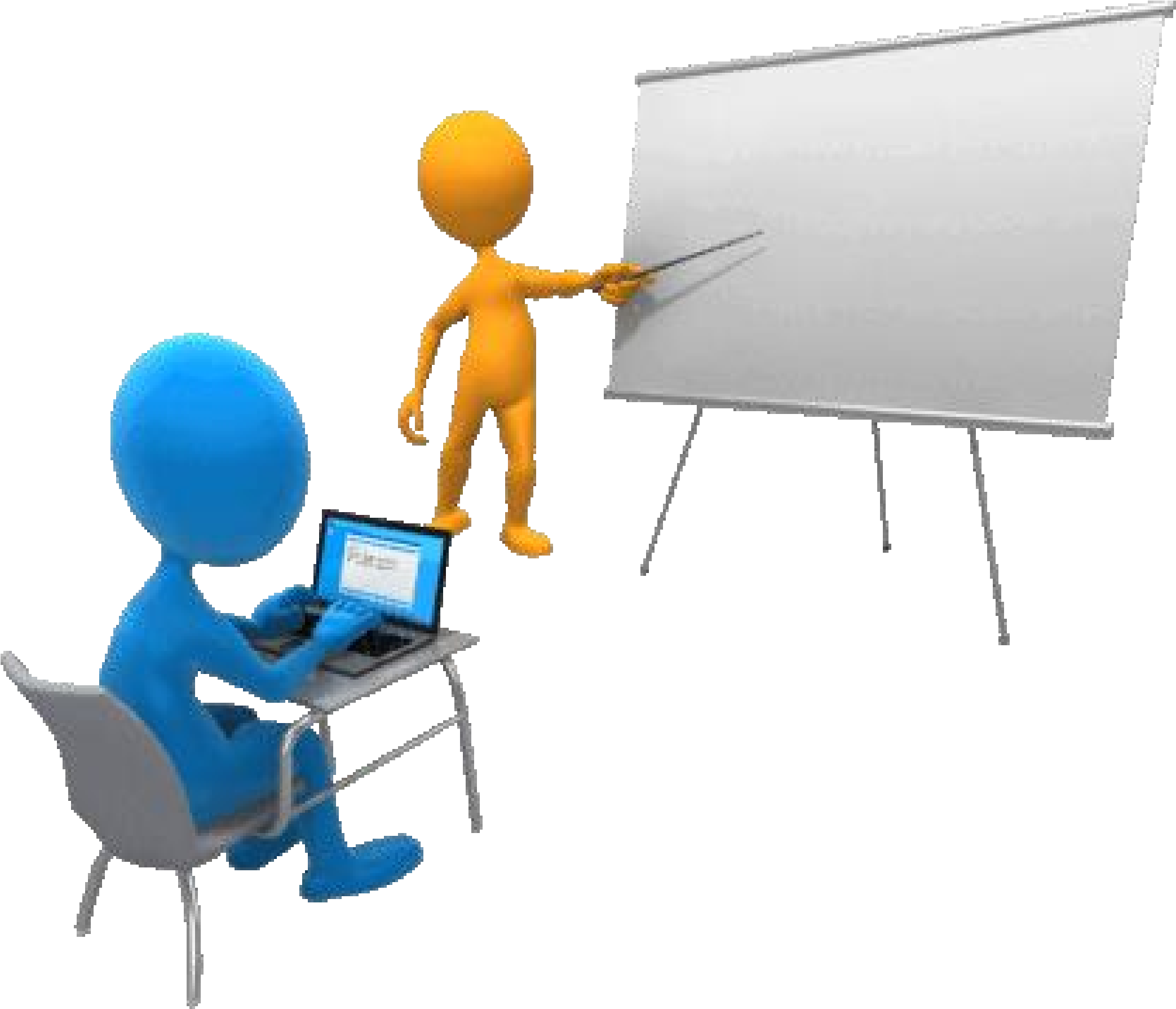 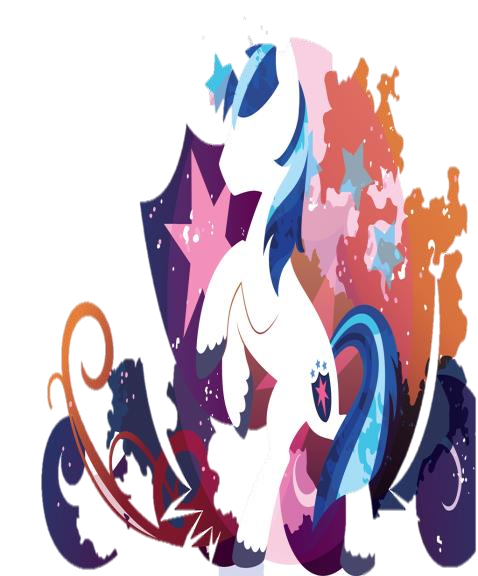 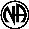 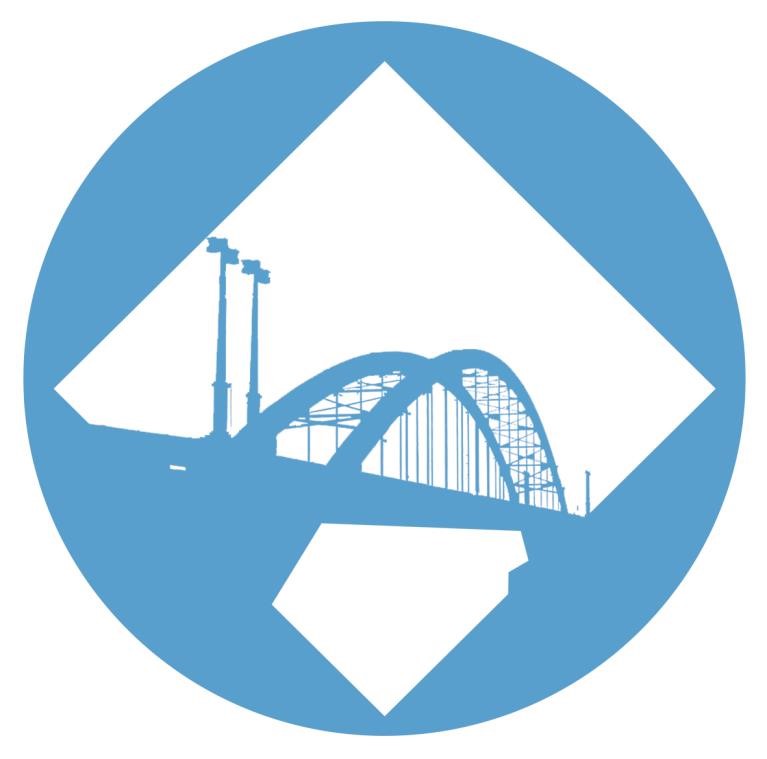 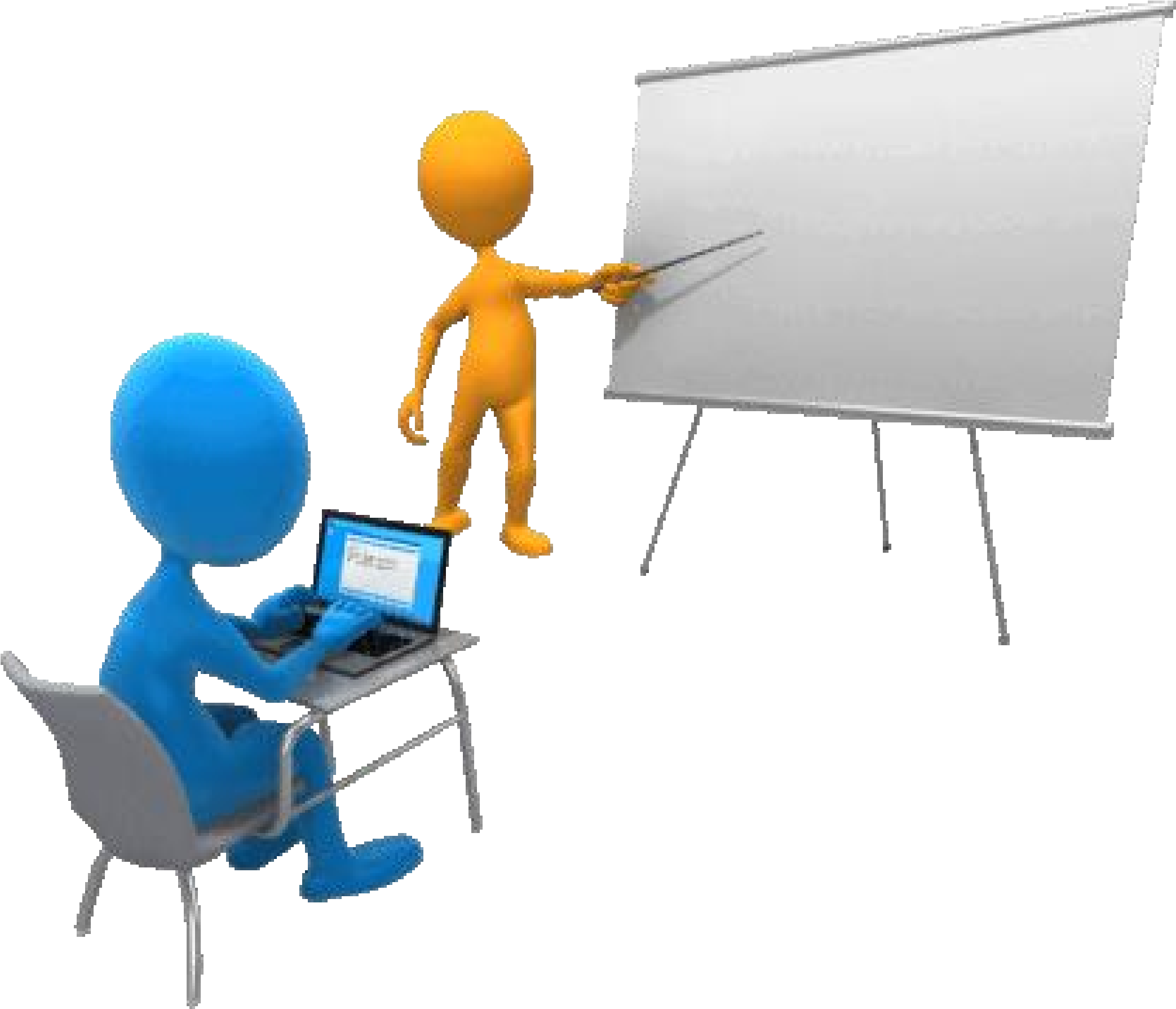 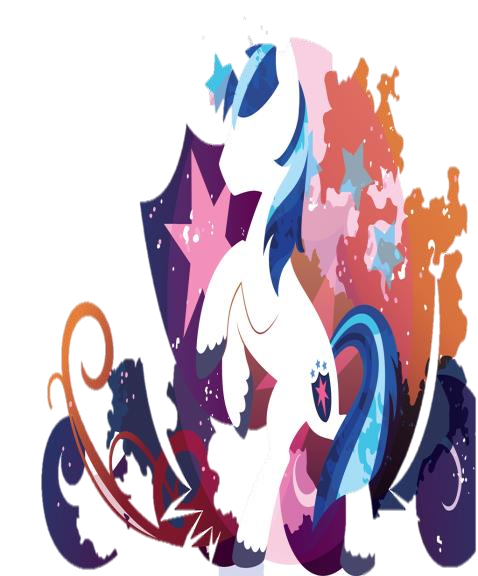 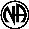 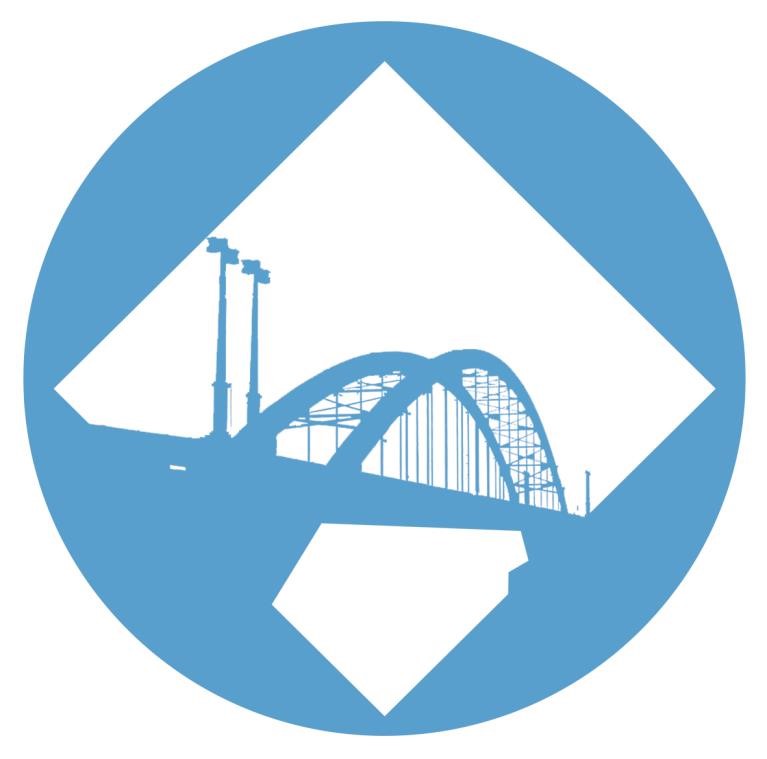 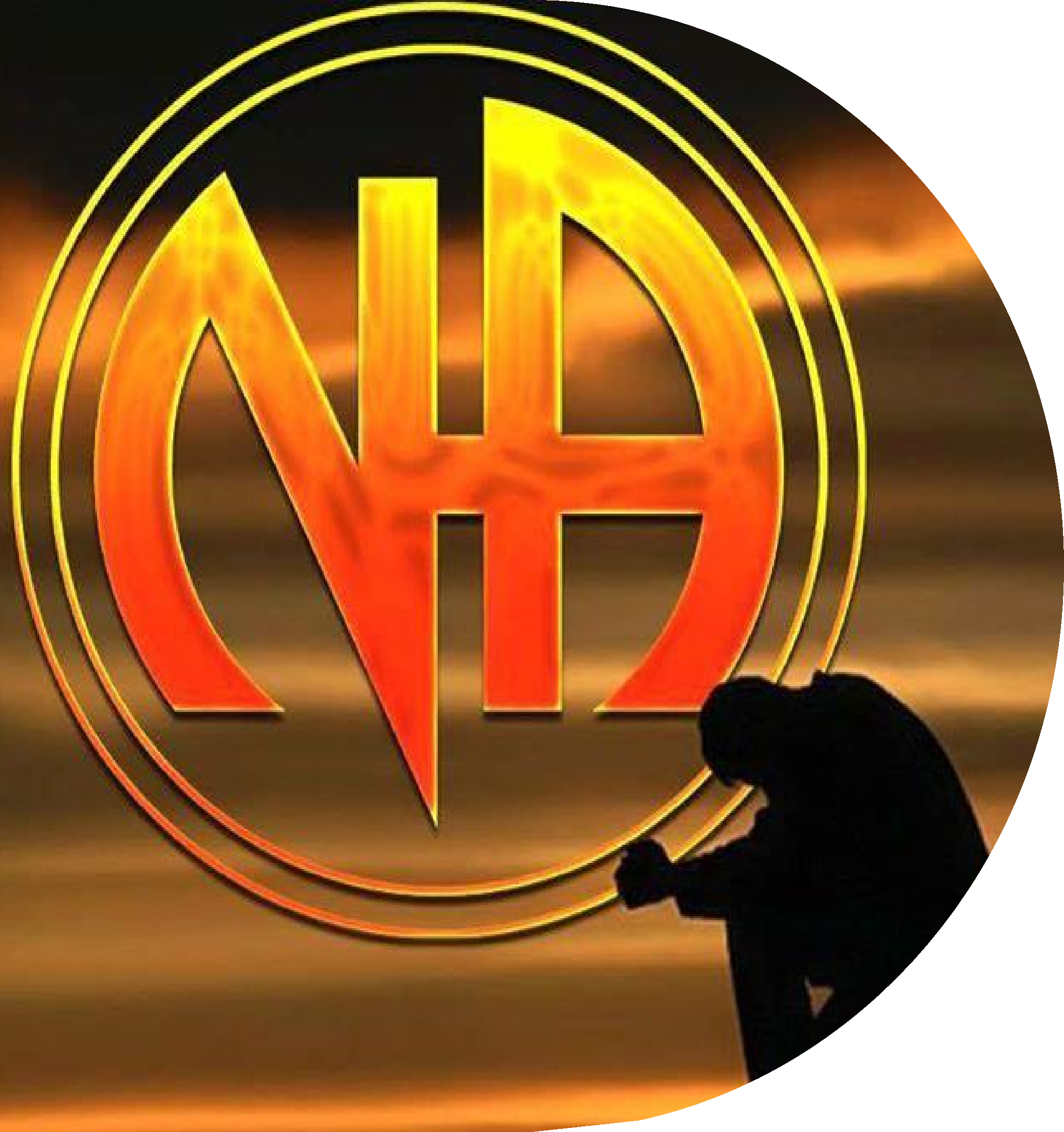 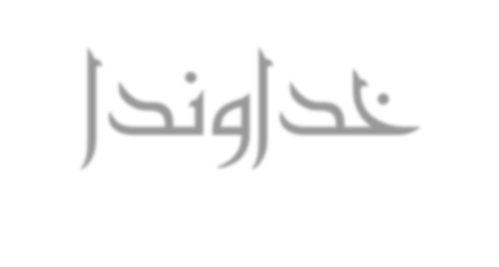 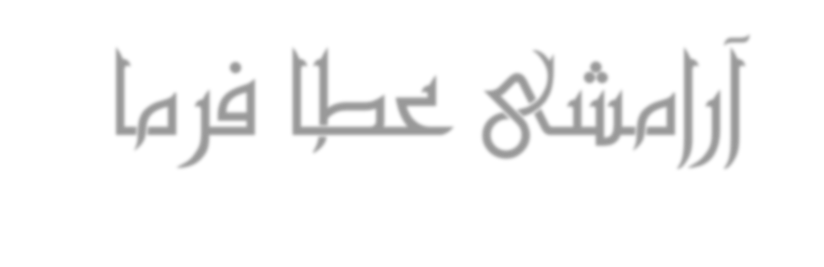 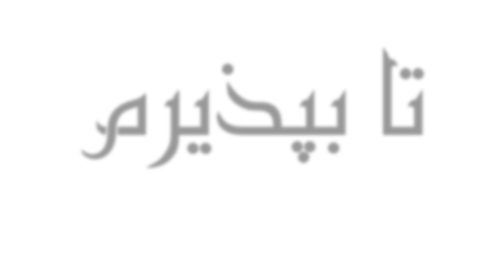 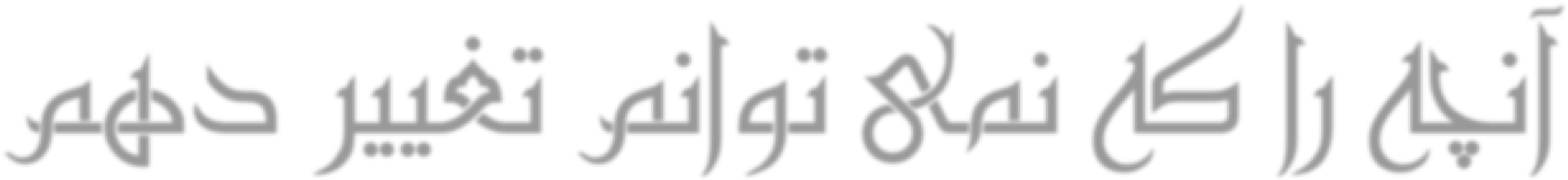 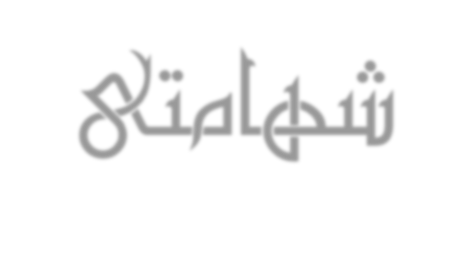 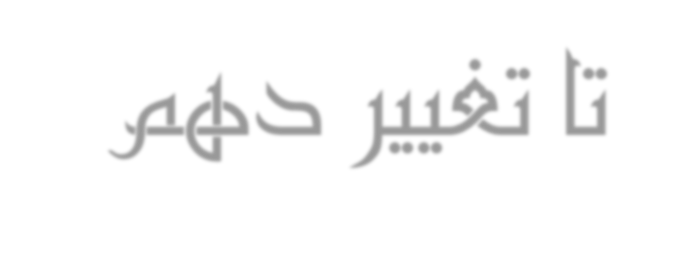 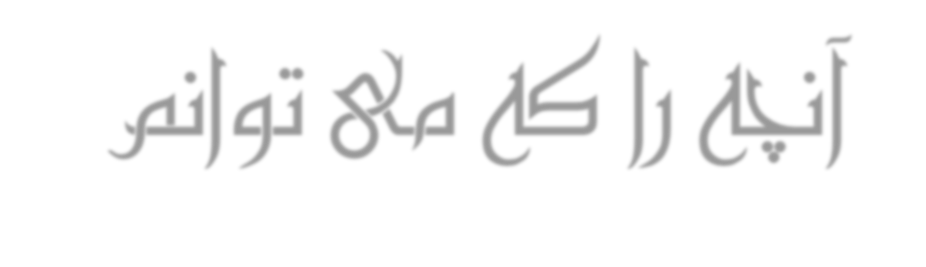 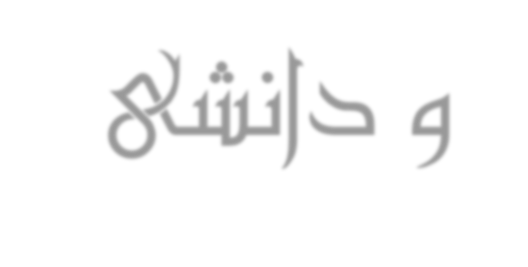 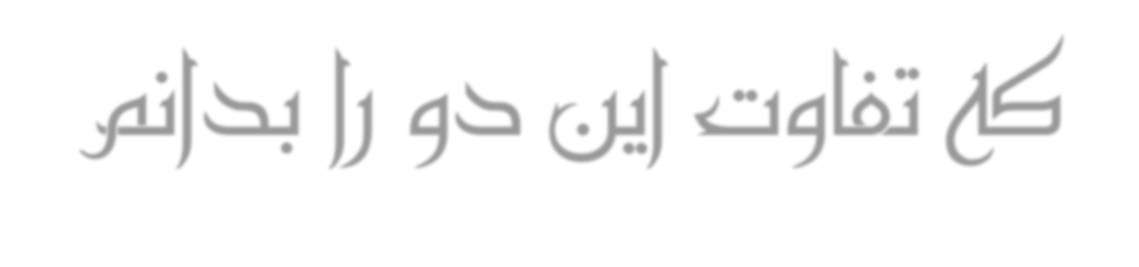 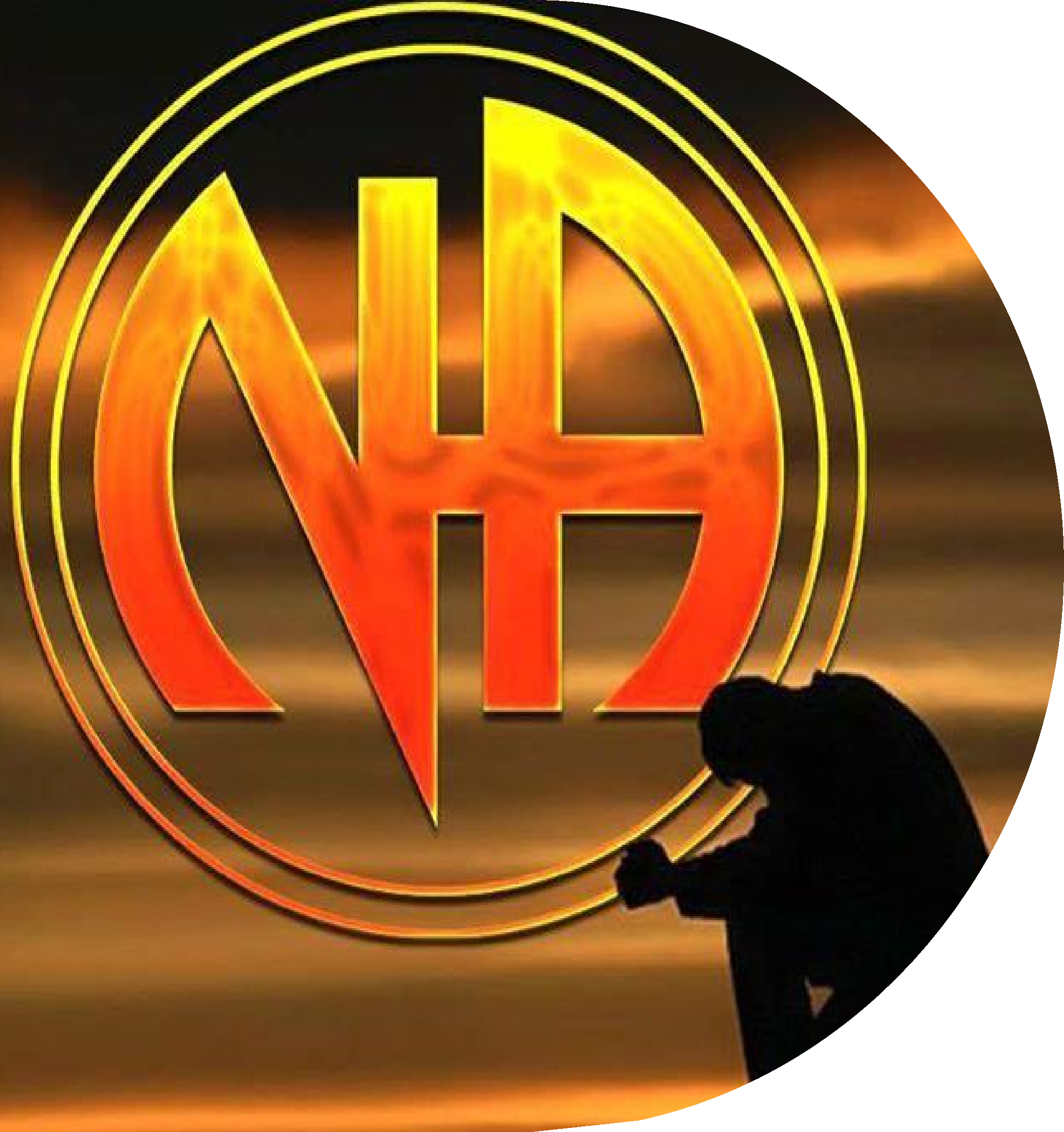 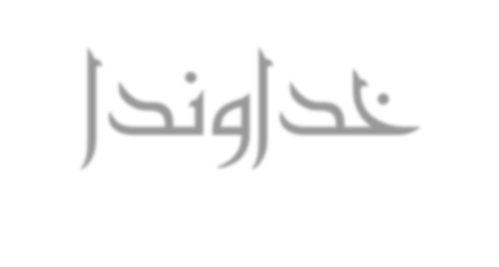 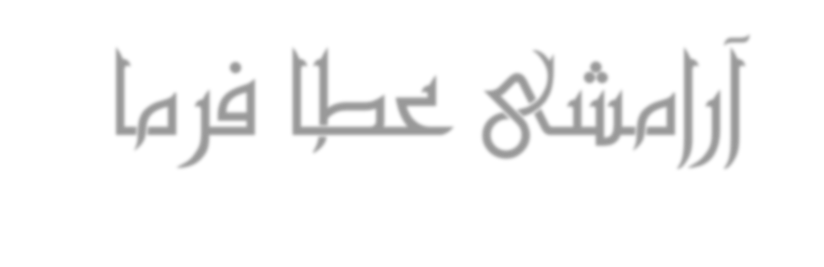 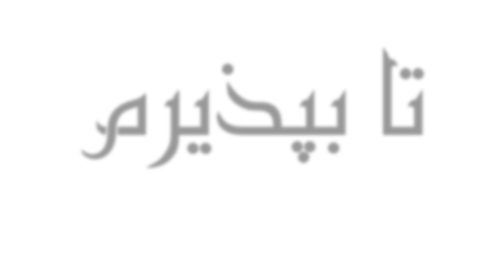 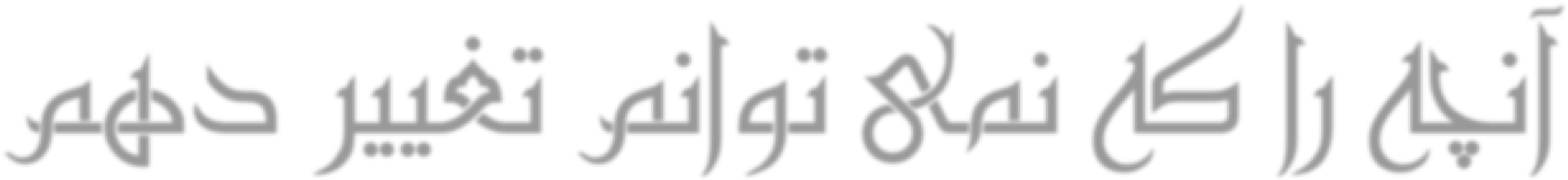 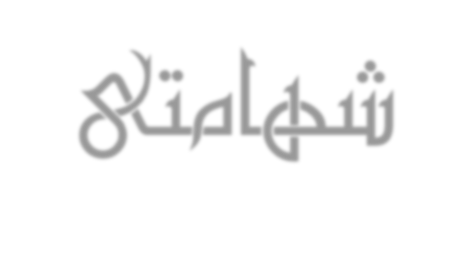 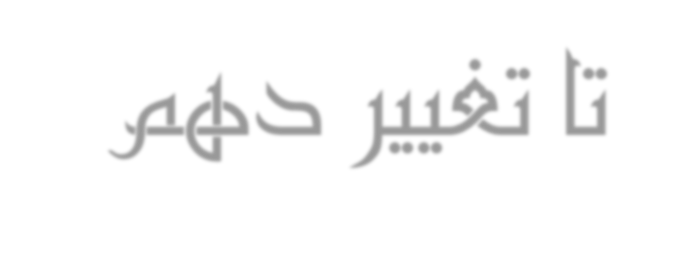 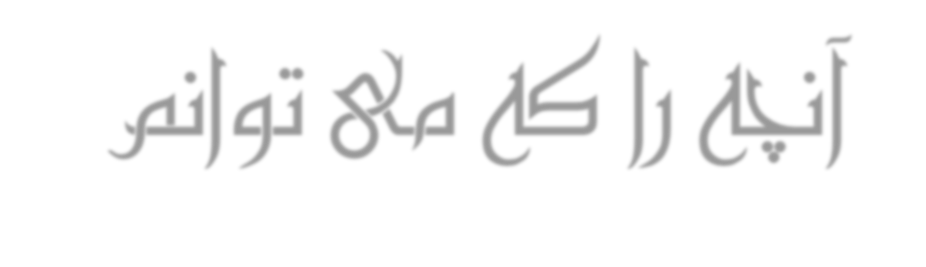 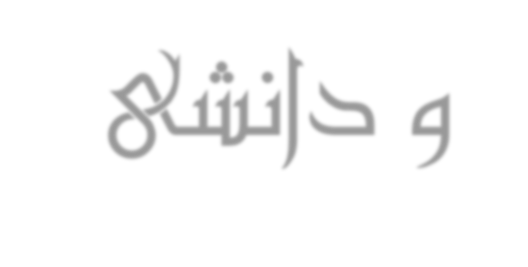 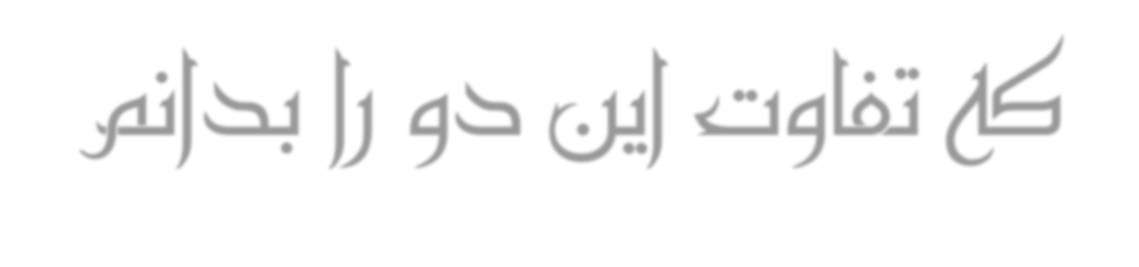 خدمات NA به همه کمک کرده است !وقتی نام NA به گوشمان خورد...جویای جلسات NA شدیم...اولین بار به جلسه NA رفتیم...توانستیم بنشینیم و با افرادی که مثل خودمان بودند حرف بزنیم...از انزوا در آمدیم...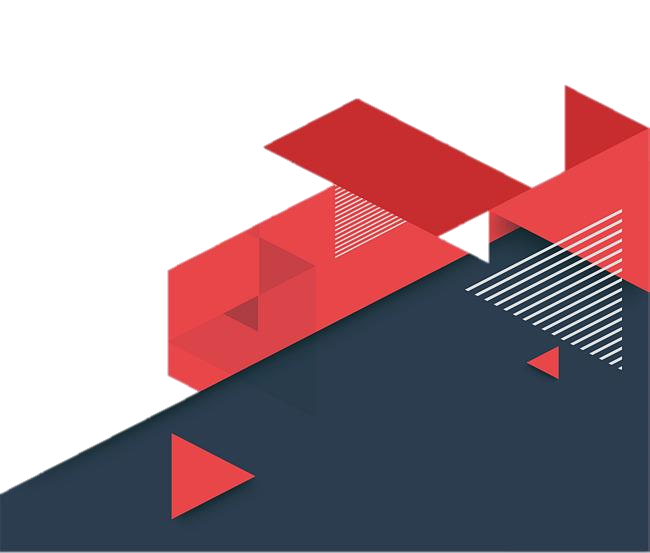 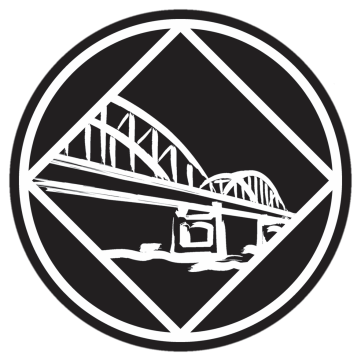 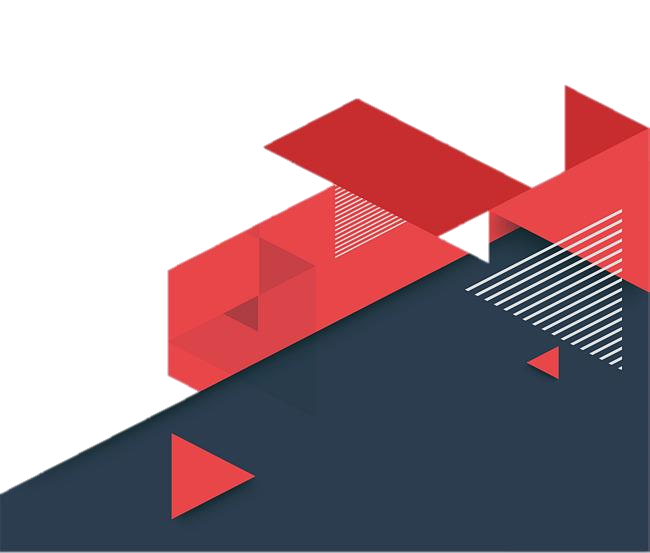 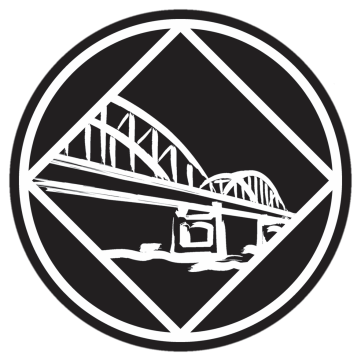 تجربه، نیرو و امید را دریافت کردیم...نشریات و مجلات NA را مطالعه کردیم...ازگروه چیپ هدیه گرفتیم...عضویت در NA زندگی را به ما برگرداند...و ادامه سفر بهبودی...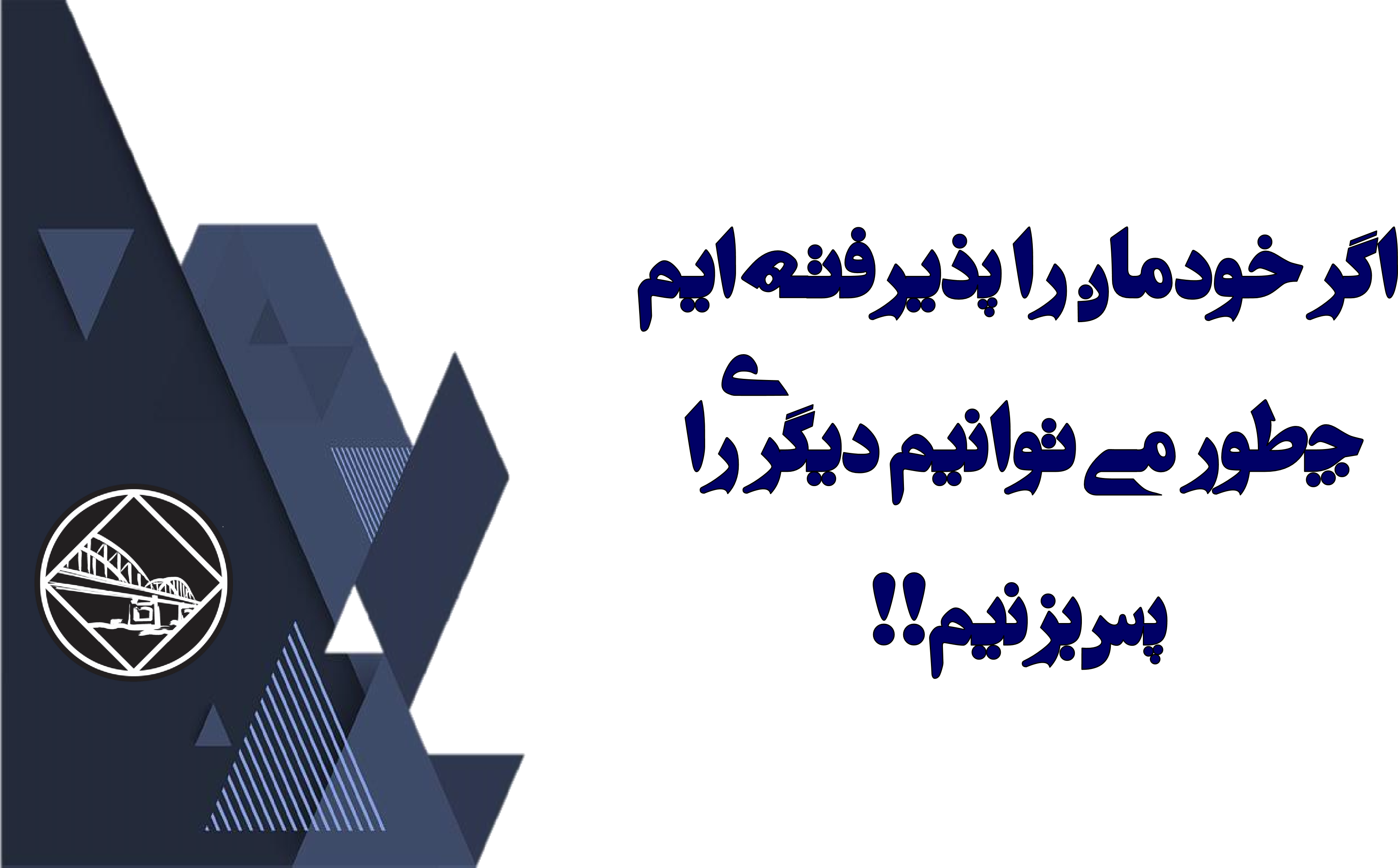 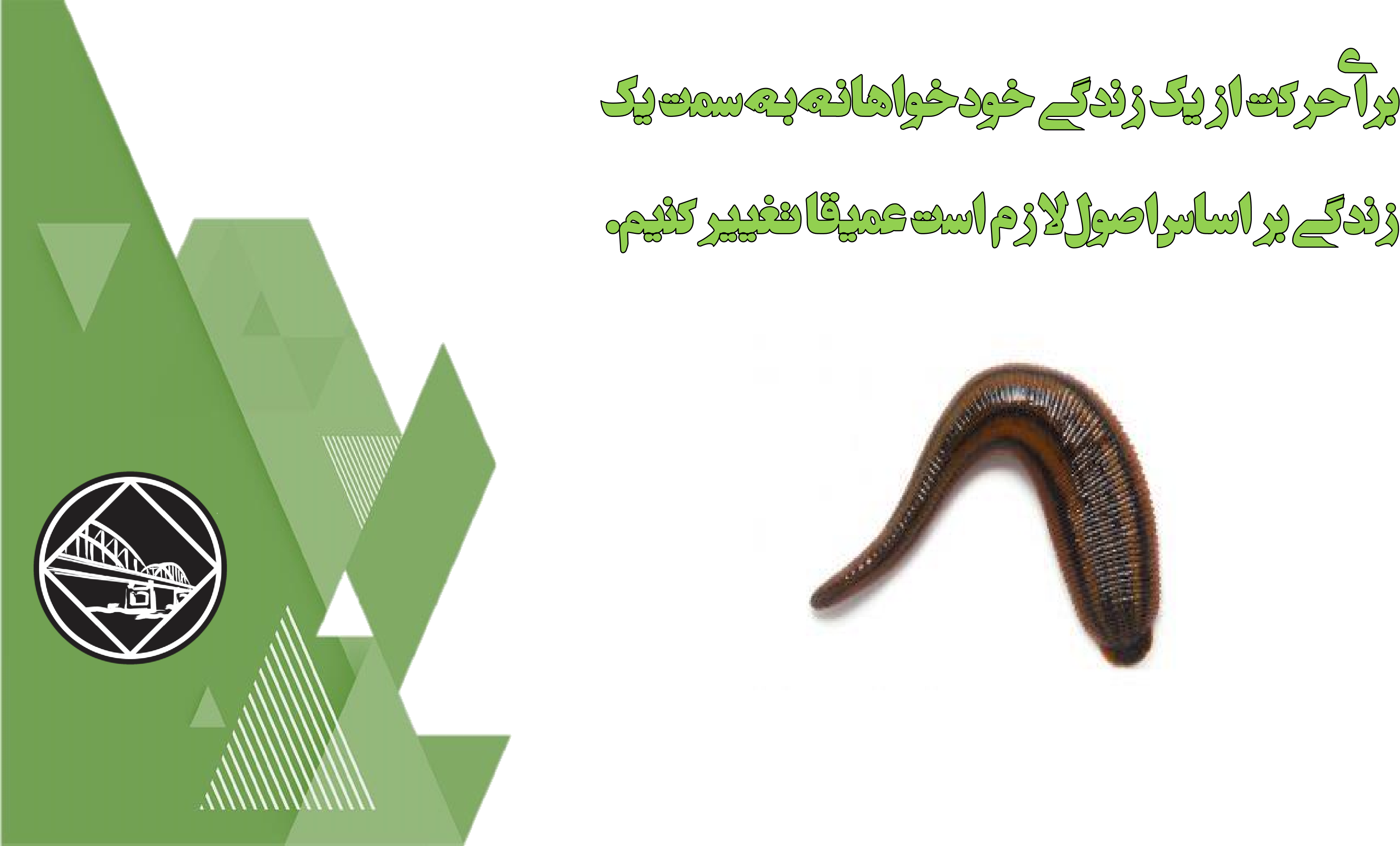 آیا روش اعانه کردن من به سبد پول منعکس کننده این است که NA برای من ارزشمند است؟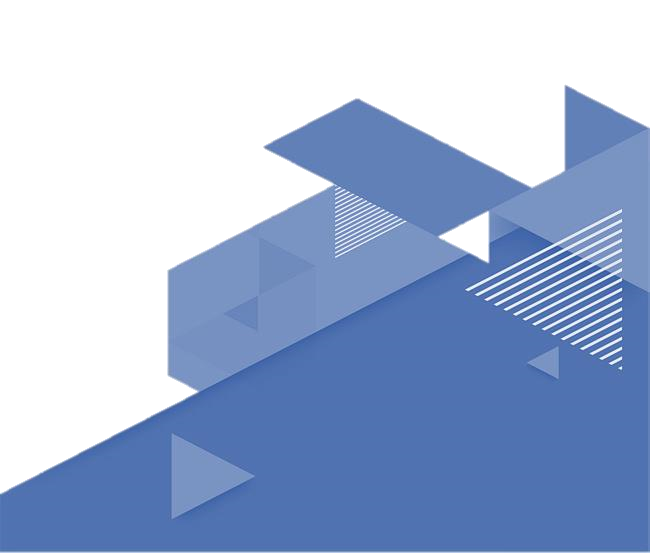 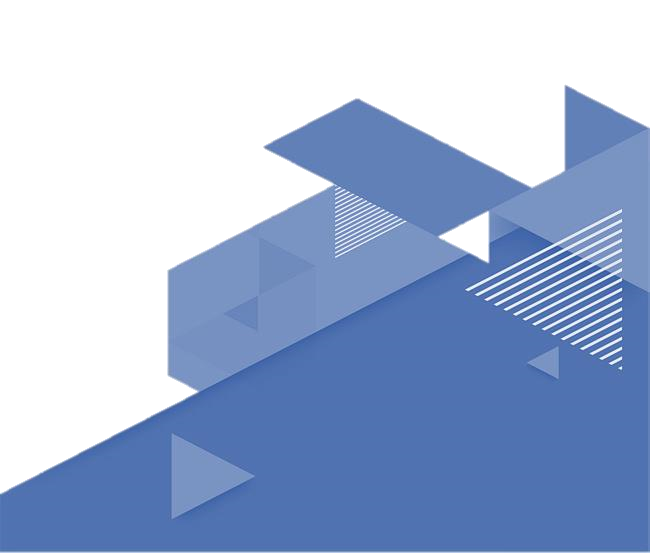 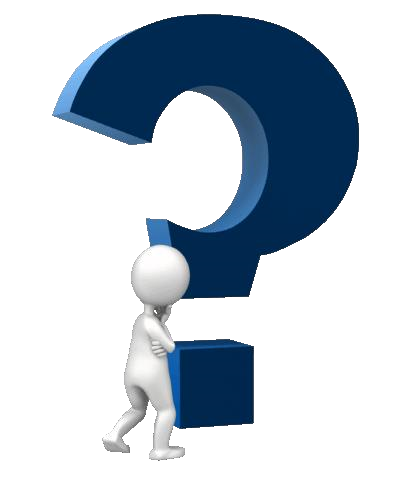 یک دروغ قدیمی!!کسی که یک بار مصرف کرد، همیشه مصرف کننده باقی می ماند.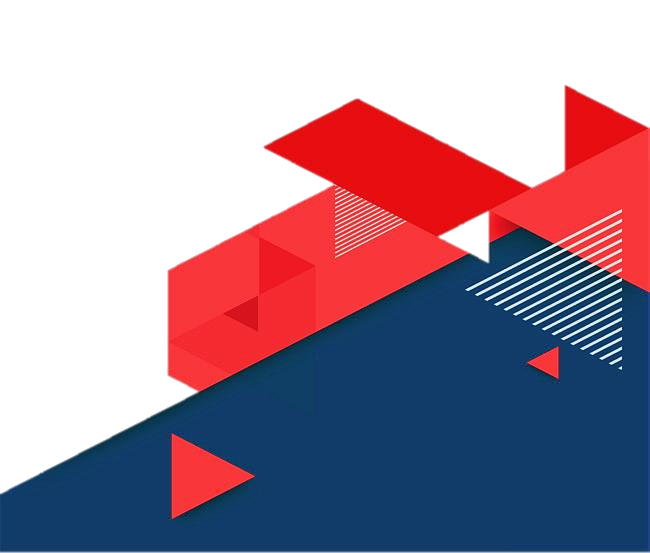 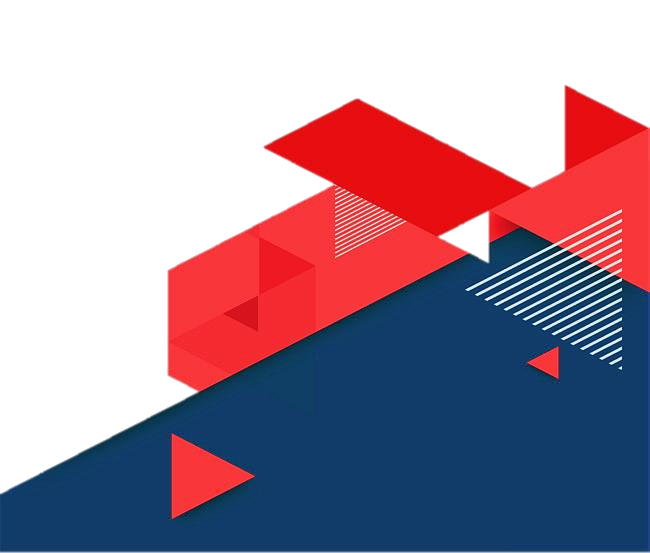 ما نمی توانیم ماهیت معتاد یا اعتیاد را تغییر دهیم. 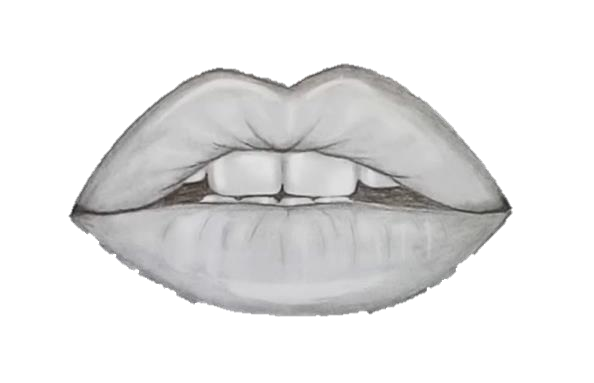 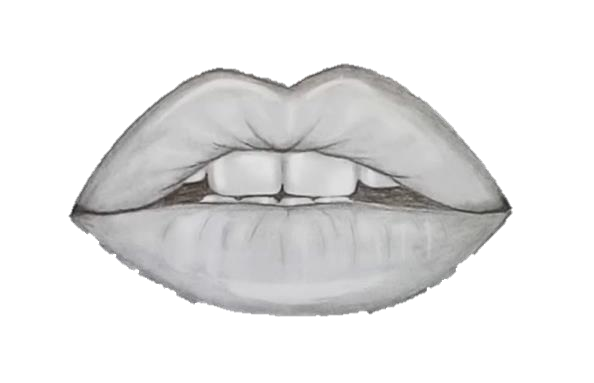 ما می توانیم	بهبودی را هر چه بیشتر در دسترس معتادان قرار دهیم. از دست ما چه کاری بر می آید؟وقت و انرژیعملکرد ما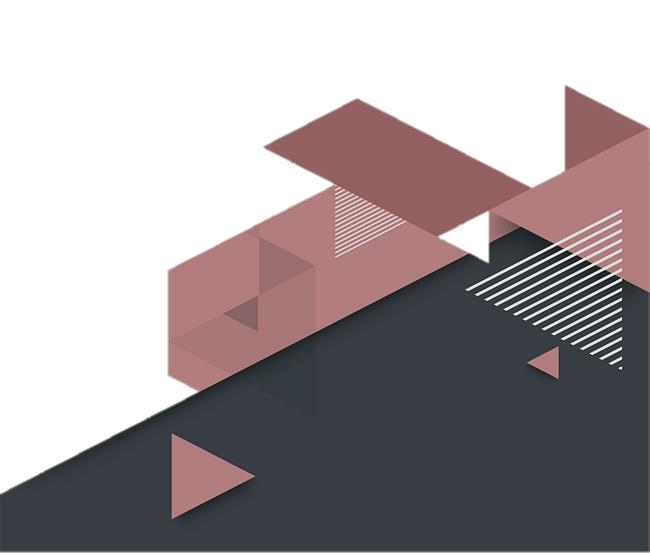 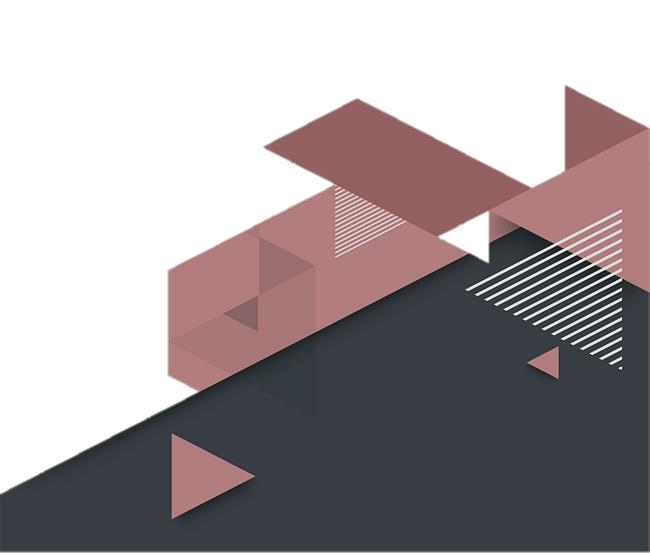 اعانه پولحمایت از خدمات NAاگر پول توسط گروه خانگی ما به خدمات NAاعانه نشود چه تبعاتی می تواند داشته باشد؟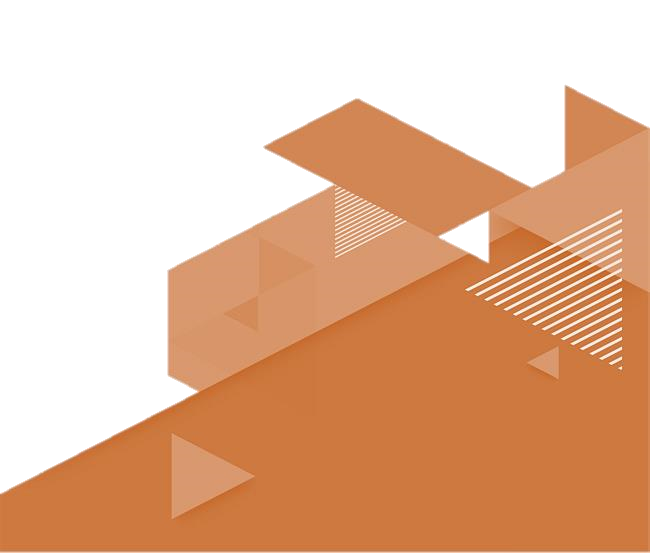 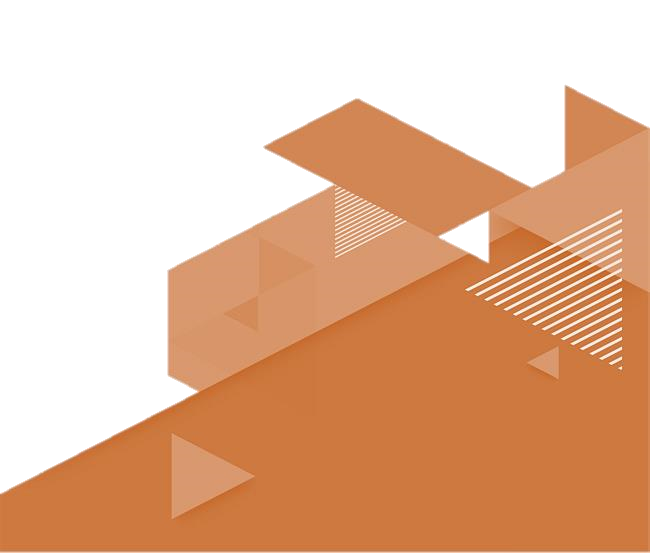 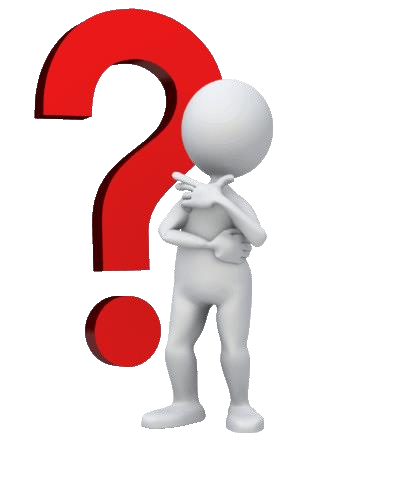 پول درساختار خدماتی NA صرف چه کارهای می شود؟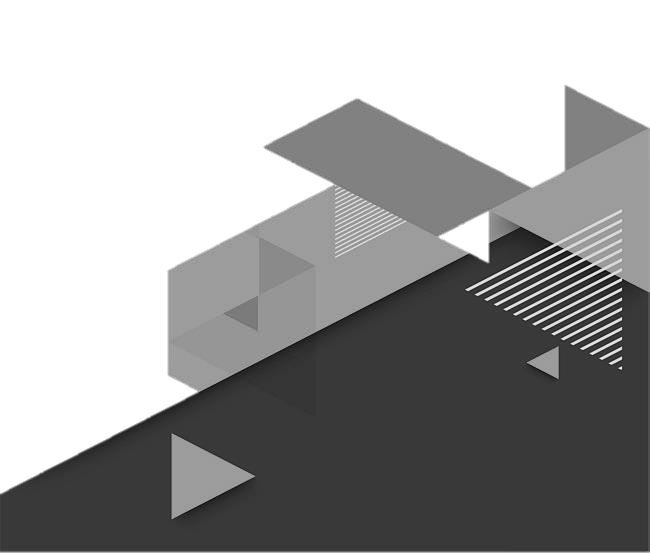 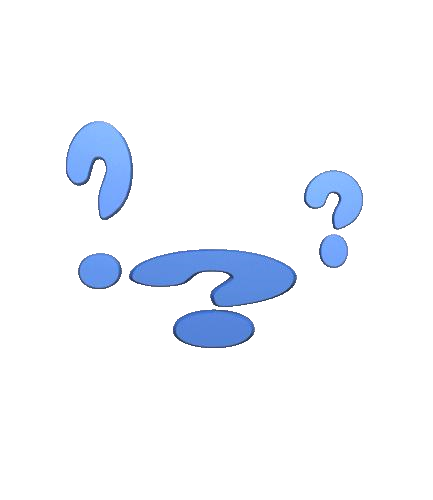 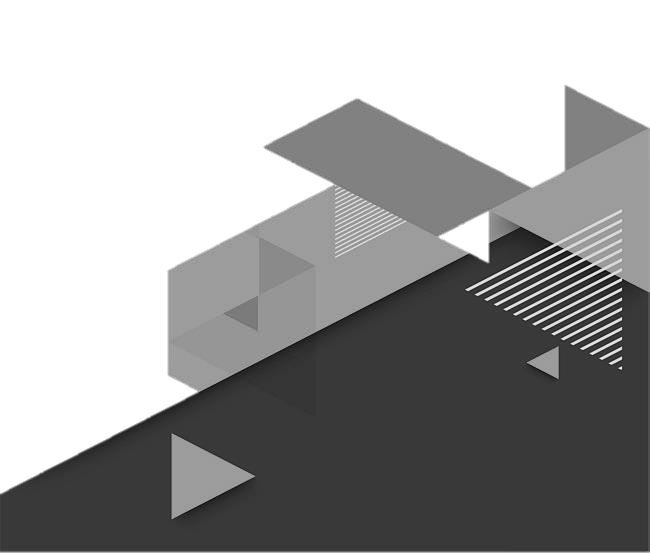 گروه :کرایه مکانخرج های جاری گروهنشریاتچیپ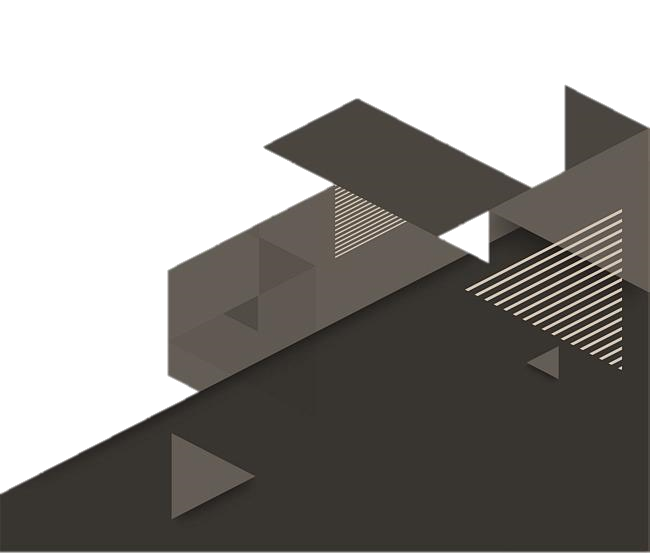 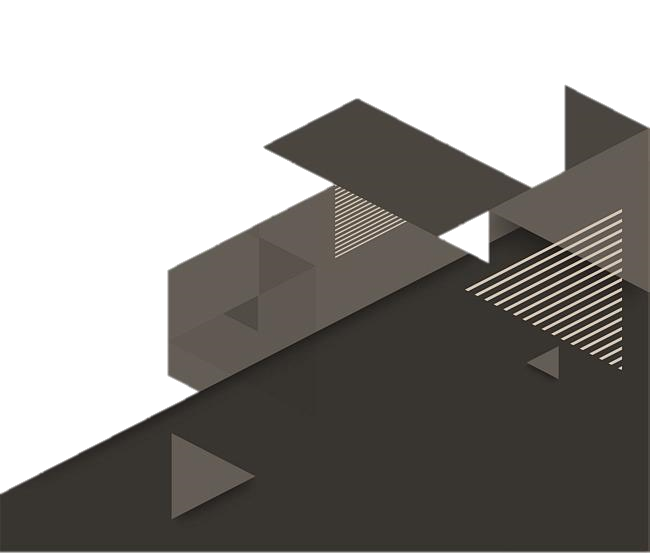 سکهکیک و شمعبرگه های خواندنیآدرس جلساتکمیته شهری :اجاره مکان برگزاریگزارشات کتبیکمک به گروه های تازه تاسیسبرگزاری همایشبودجه کمیته های فرعیH&I 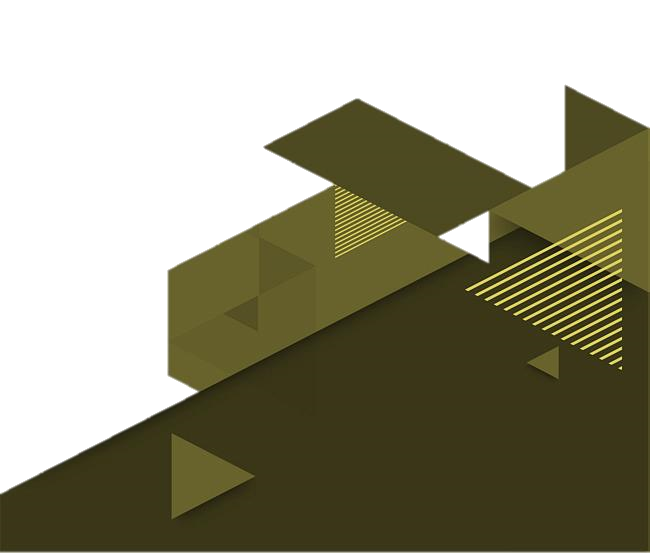 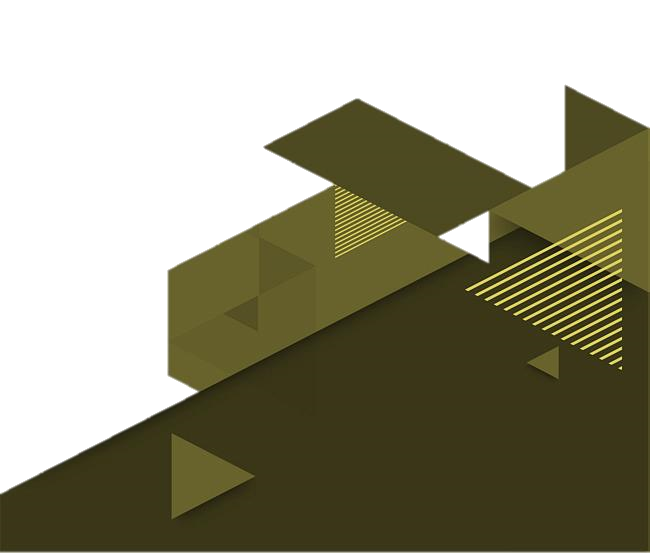 نشریاتچیپکارگاهیآدرس جلساتاطلاع رسانیناحیه:اجاره مکان برگزاریگزارشات کتبیتوسعه و هماهنگیکمیته های شهری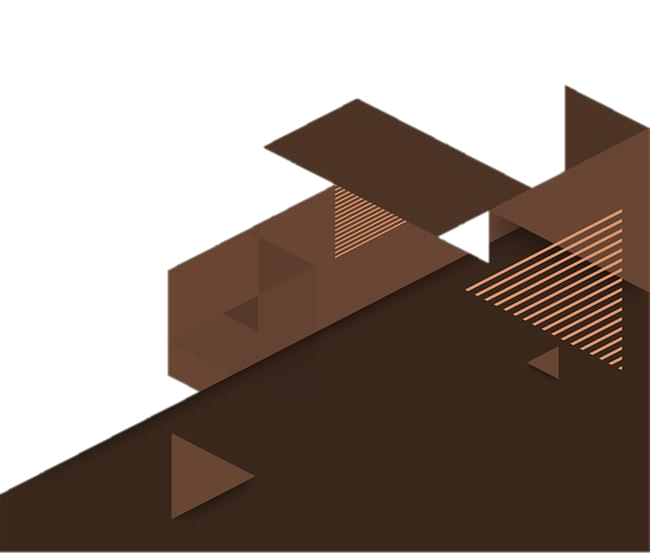 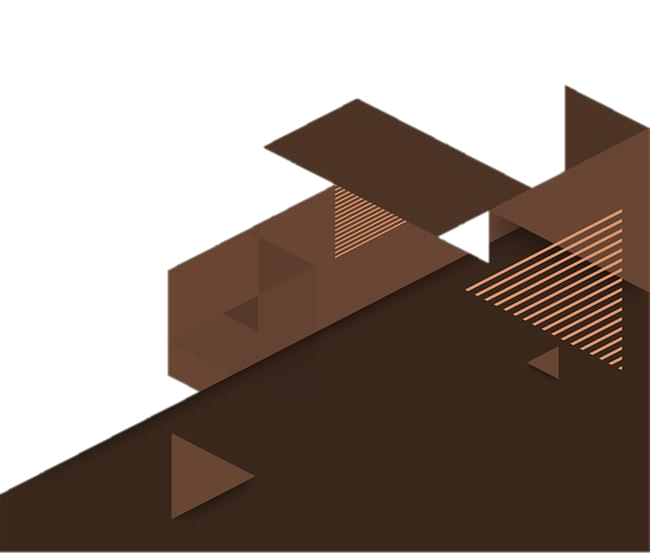 بودجه کمیته های شهری در سطح استاندفتر محلیآموزشروابط عمومیآدرس جلساتH&I منطقه:اجاره مکان برگزاریگزارشات کتبیهماهنگی بین نواحی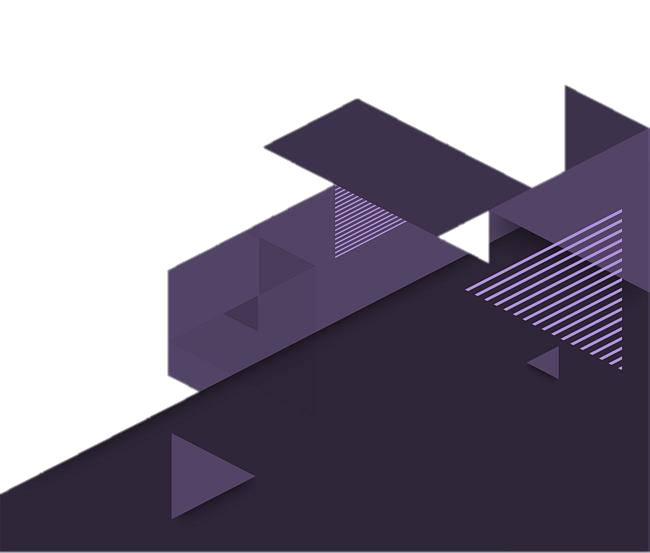 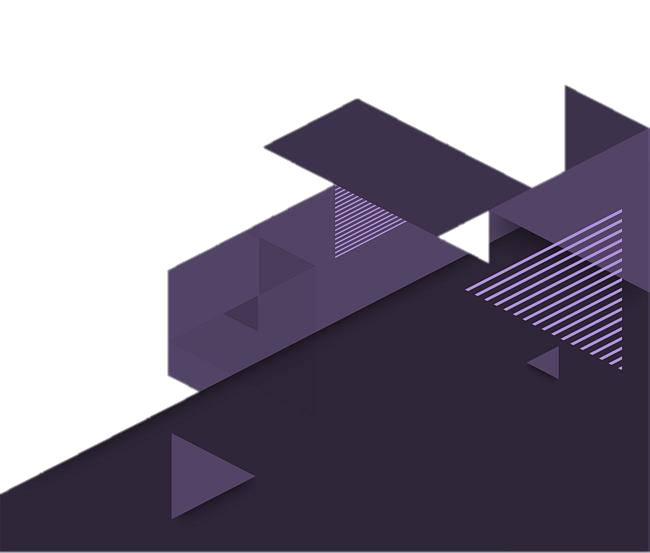 بودجه کمیته های فرعیپاسخگویی تلفنچاپ پیام بهبودیهمایش های شهریسطوح خدماتی وسیع تر:ارسال پیام به سراسر دنیاکمک به گروه های تازه تاسیس و توسعه NA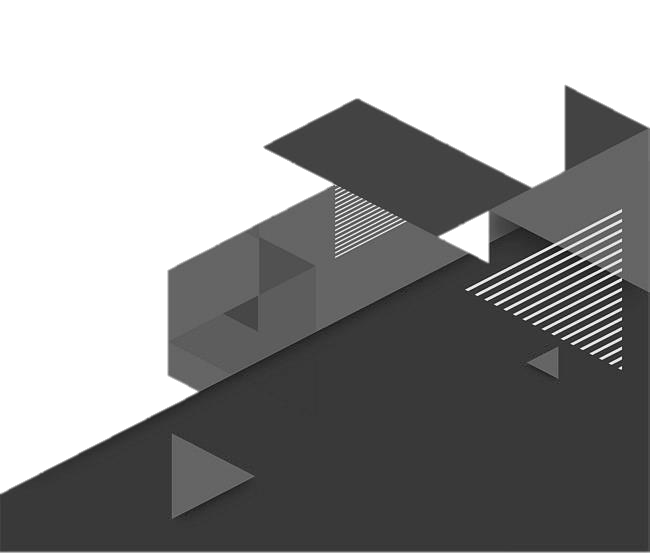 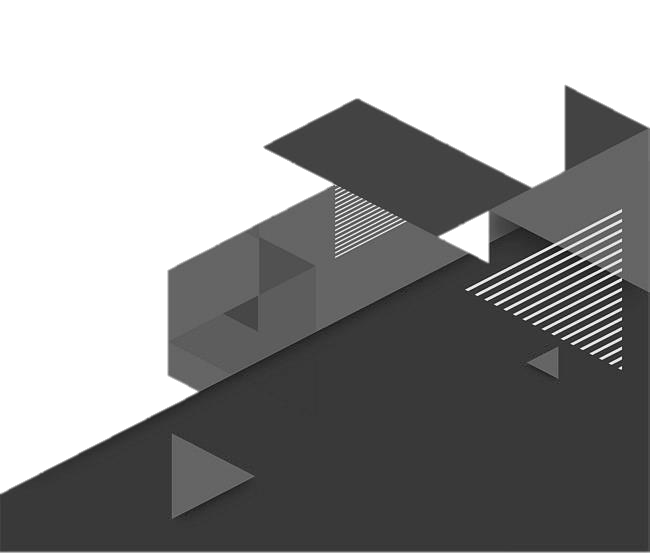 تولید محصولاتچاپ نشریاتبرگزاری همایشنیازهای کمیته های فرعی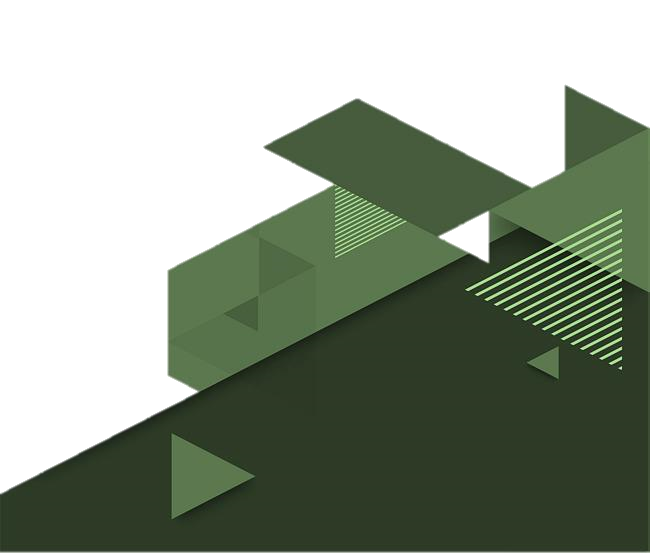 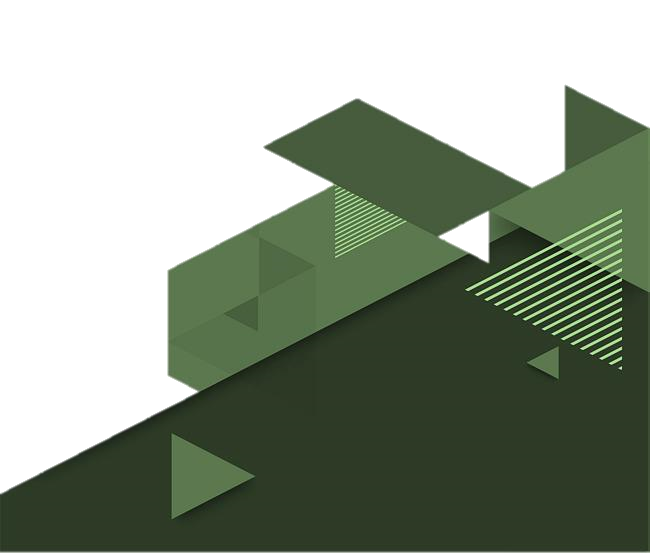 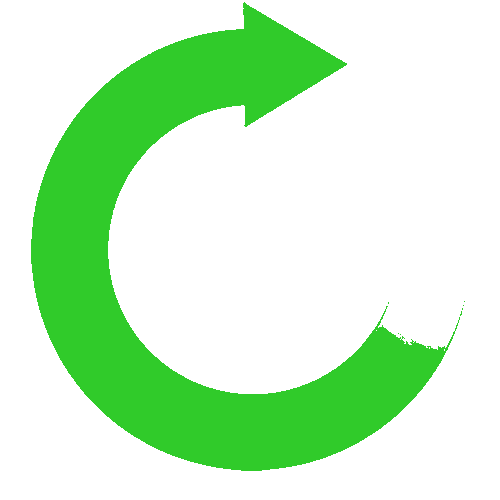 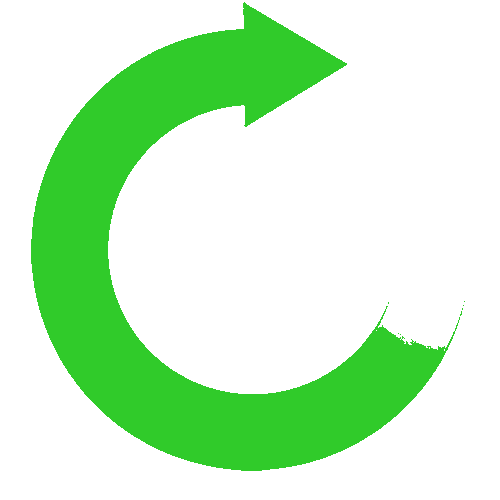 اعانه مستمر و قابل اتکا!!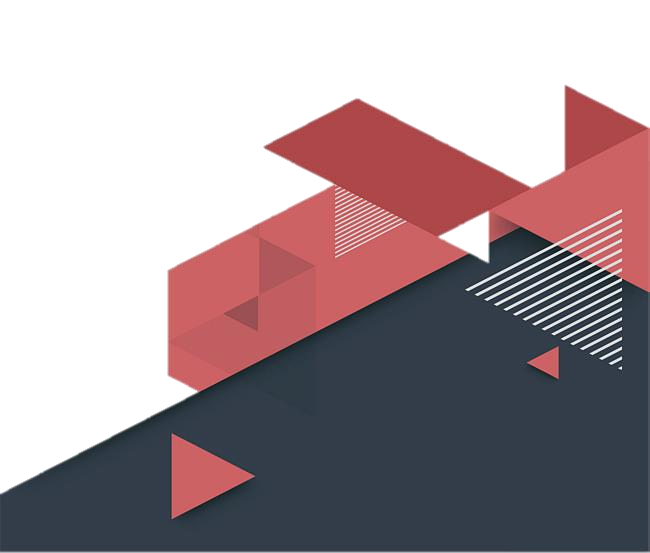 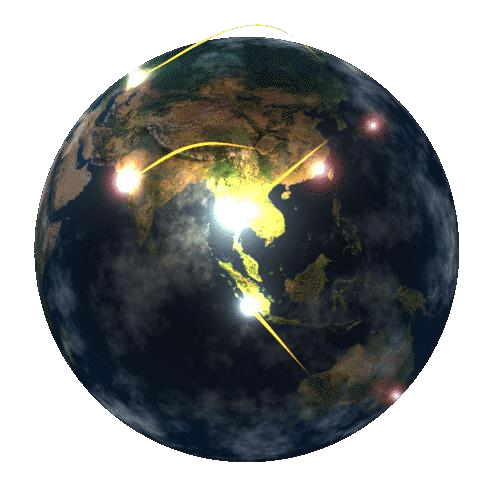 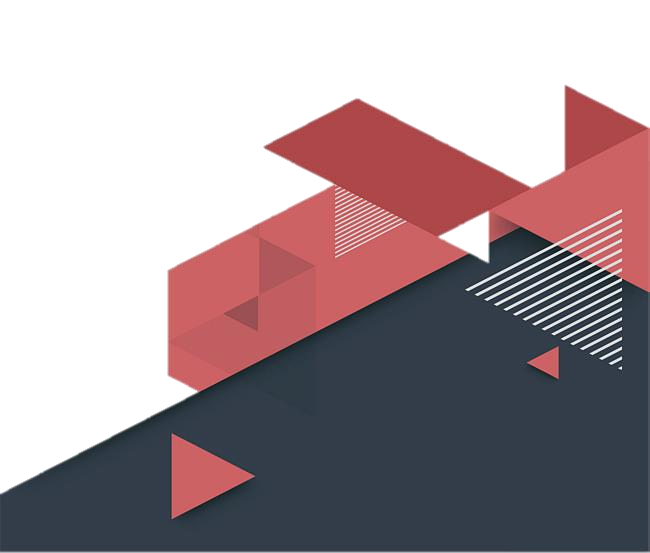 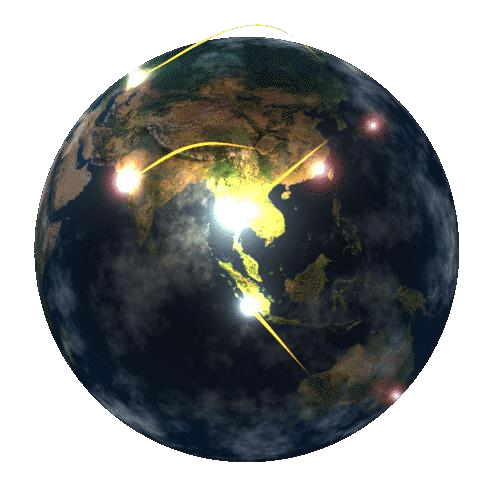 کافی در اختیارش بگذاریم تا امکان انجام کارها را داشته باشد.مفهوم یازدهم:به عنوان عضو وظیفه ما این است که اطمینان حاصل کنیم پولی که اعانه می کنیم مسئولانه استفاده شود.مانند:اولویت بندی احتیاجات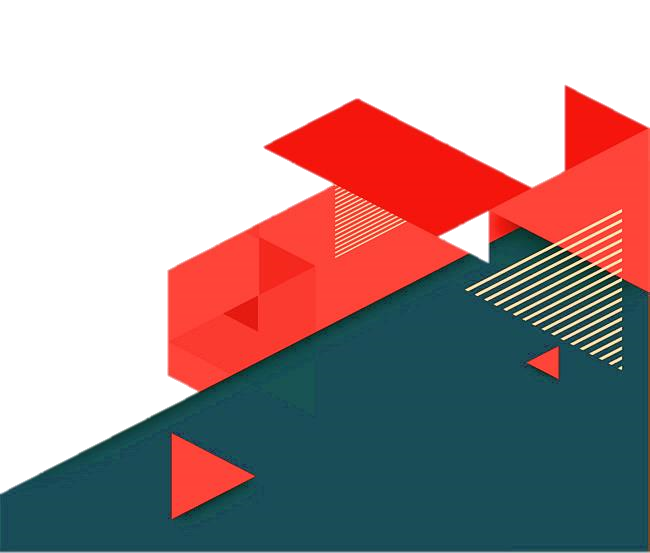 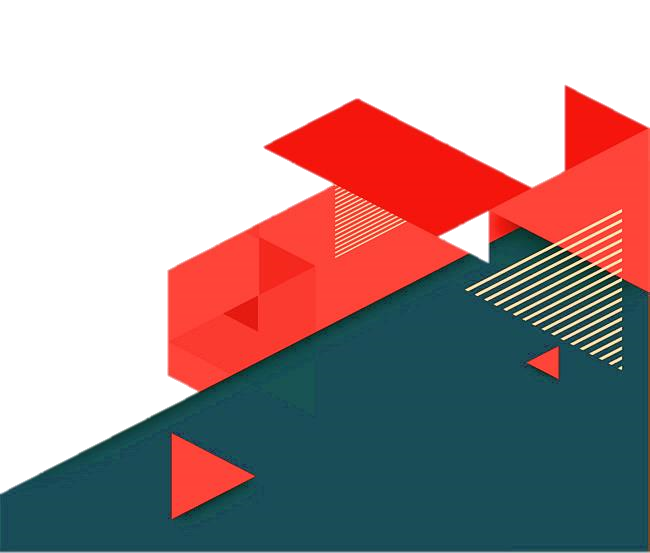 جستجو برای پیدا کردن روشی جهت ارائه خدمات با هزینه موثرترانتخاب خدمتگزاران قابل اعتماد، توانا و واجد شرایطاصرار به پاسخگویی از طریق گزارشات شفاف مالیتشویق گروهها و کمیته ها به نگه نداشتن پول زیاد نزد خودچه عواملی باعث می شود گروه ما سهم منصفانه و مسئولانه خود را بهکمیته شهریمان اعانه نکند؟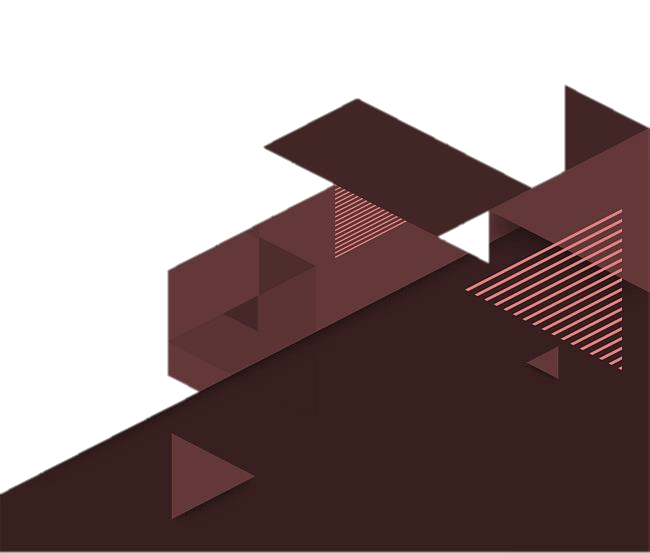 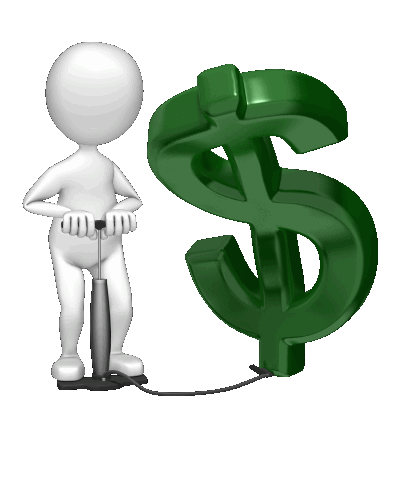 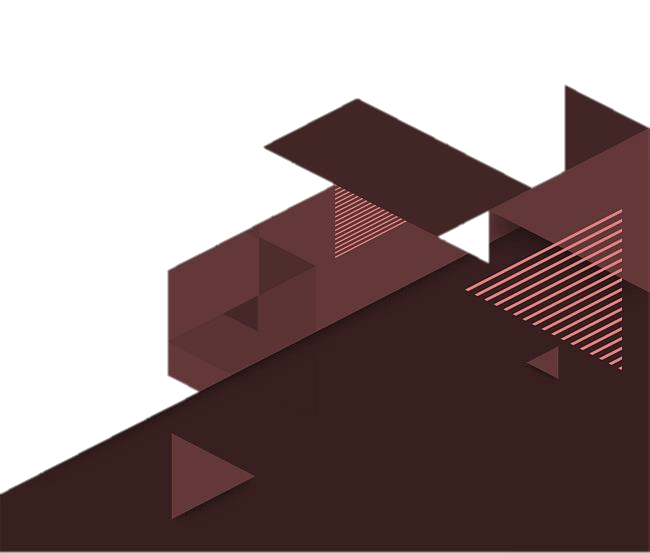 کمیته شهری ما به ناحیه مان چطور؟و ...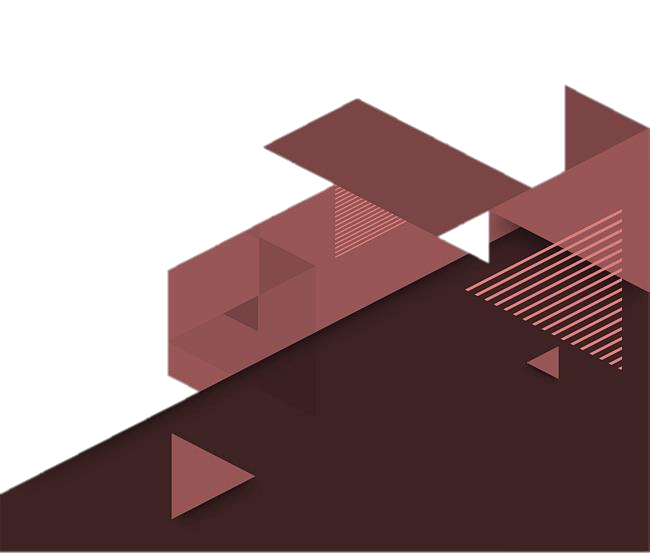 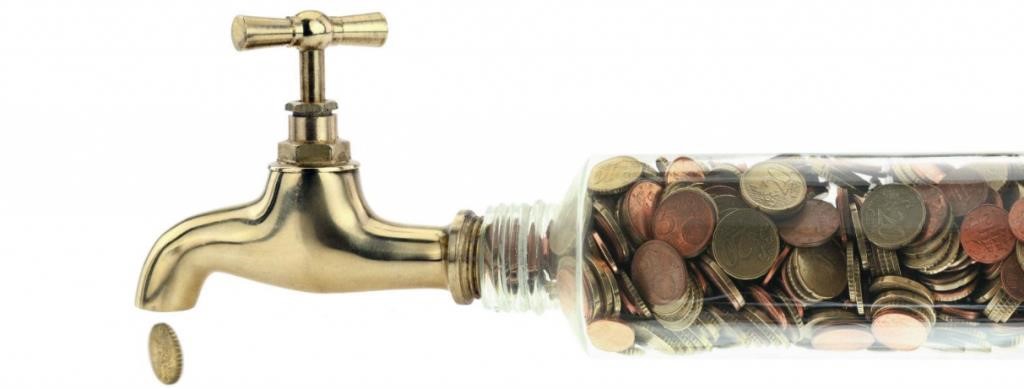 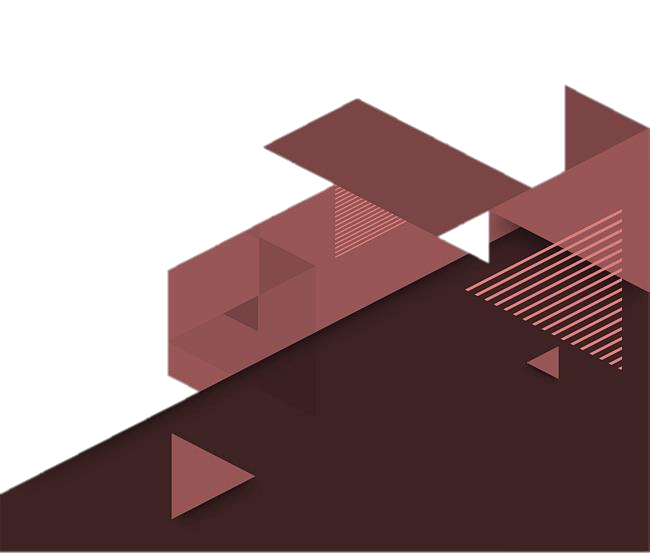 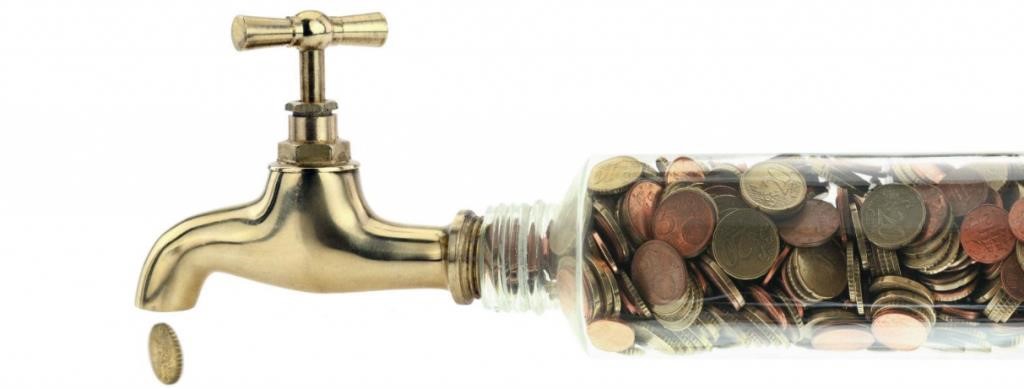 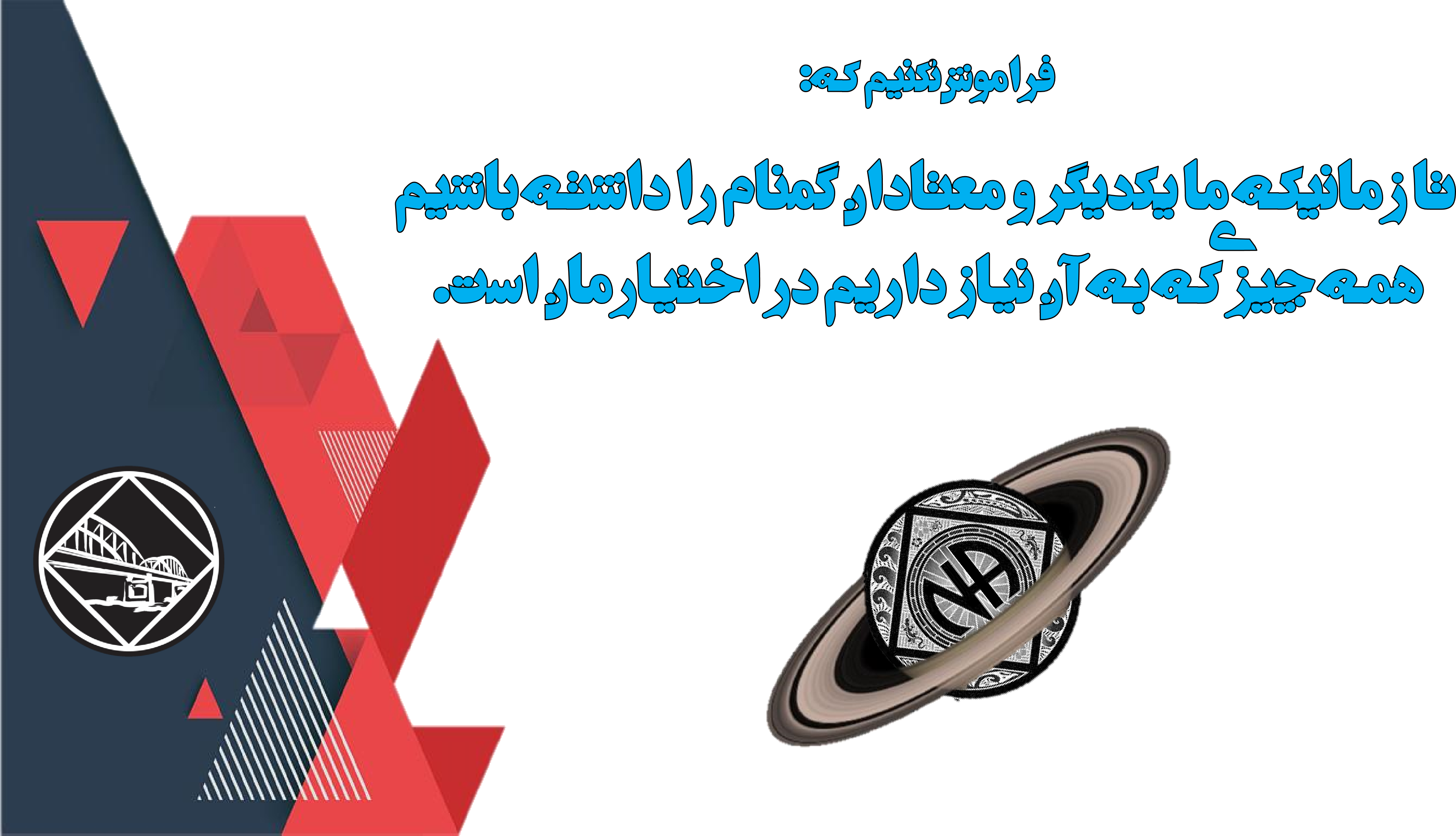 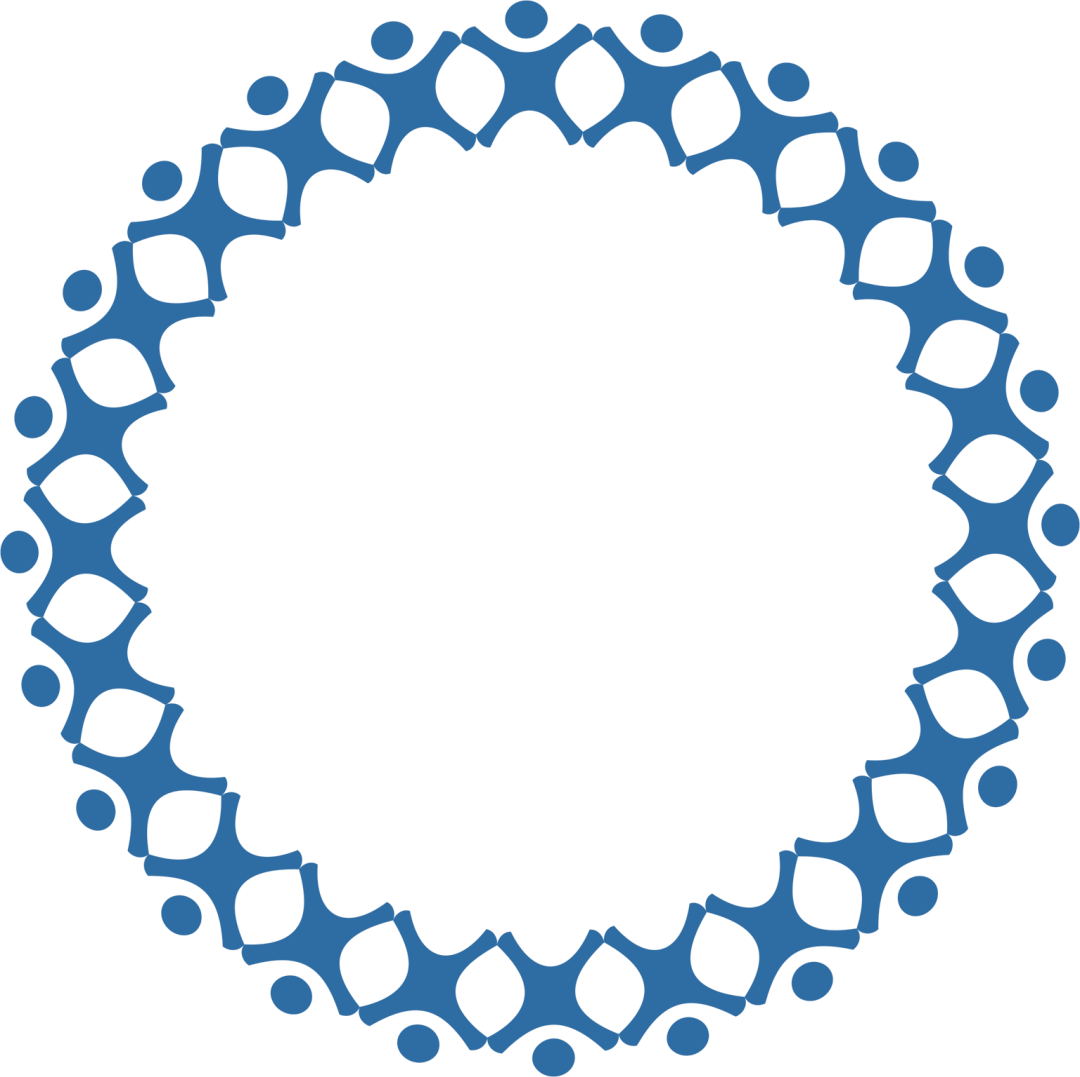 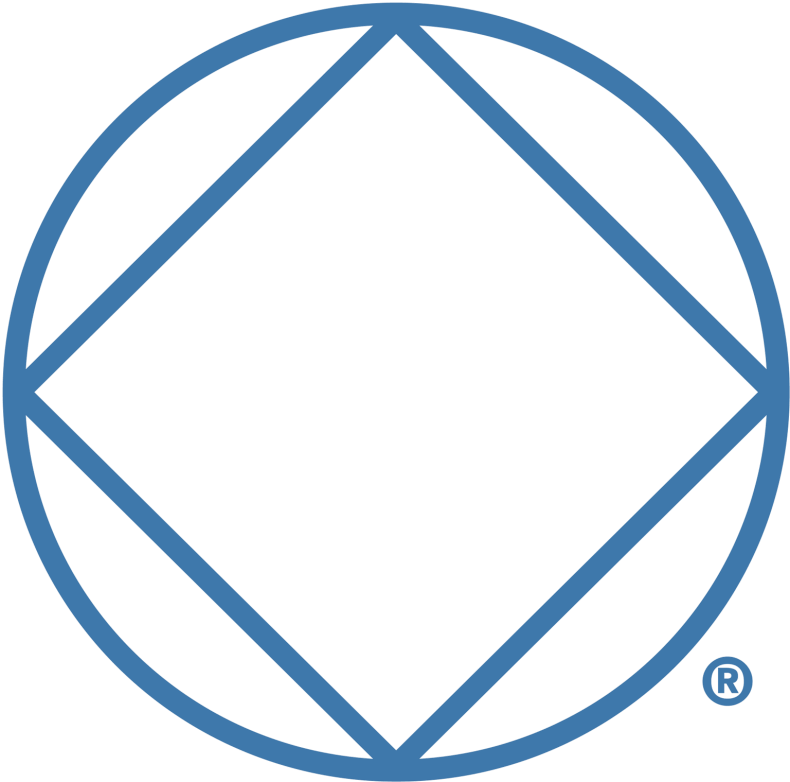 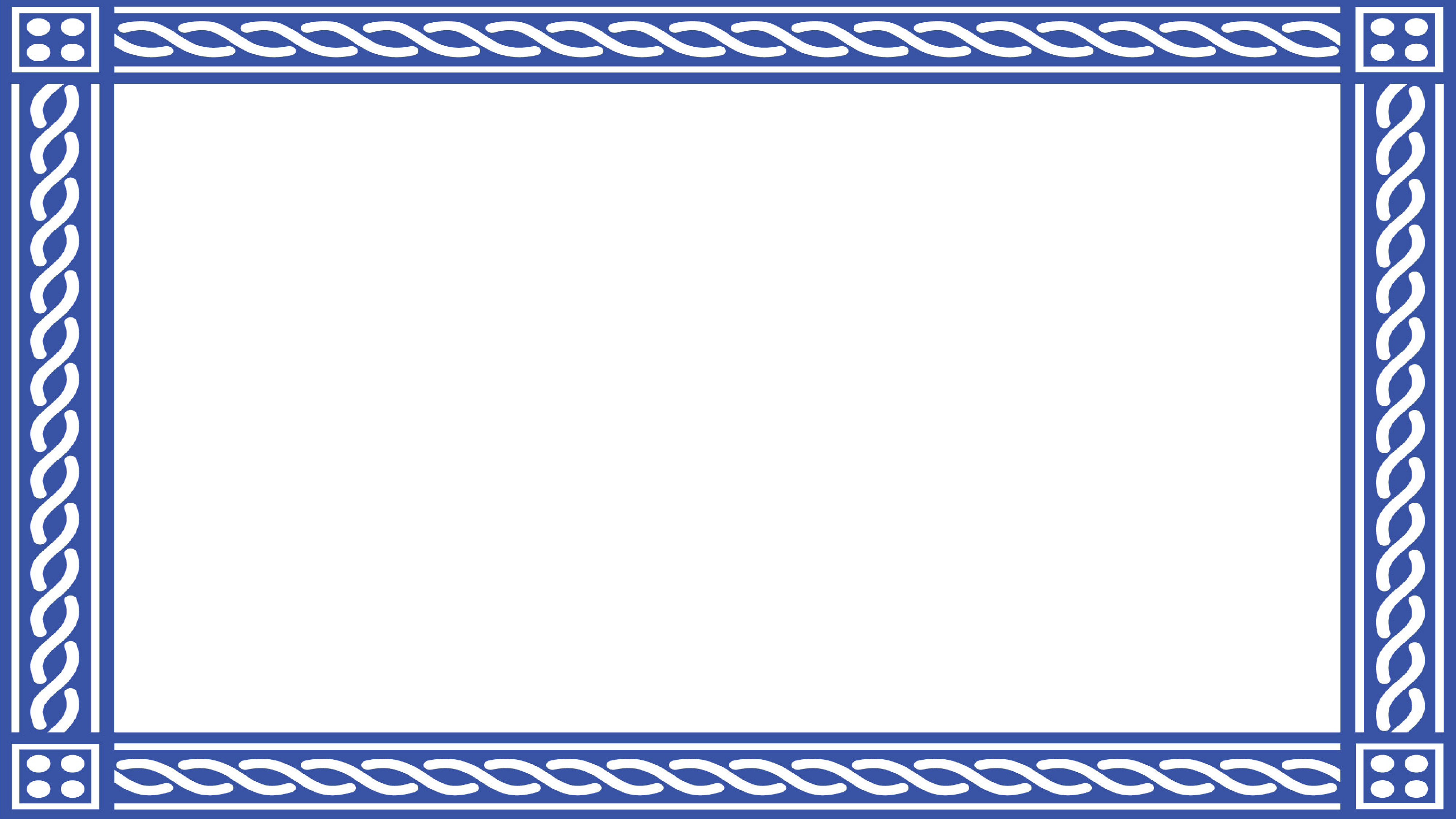 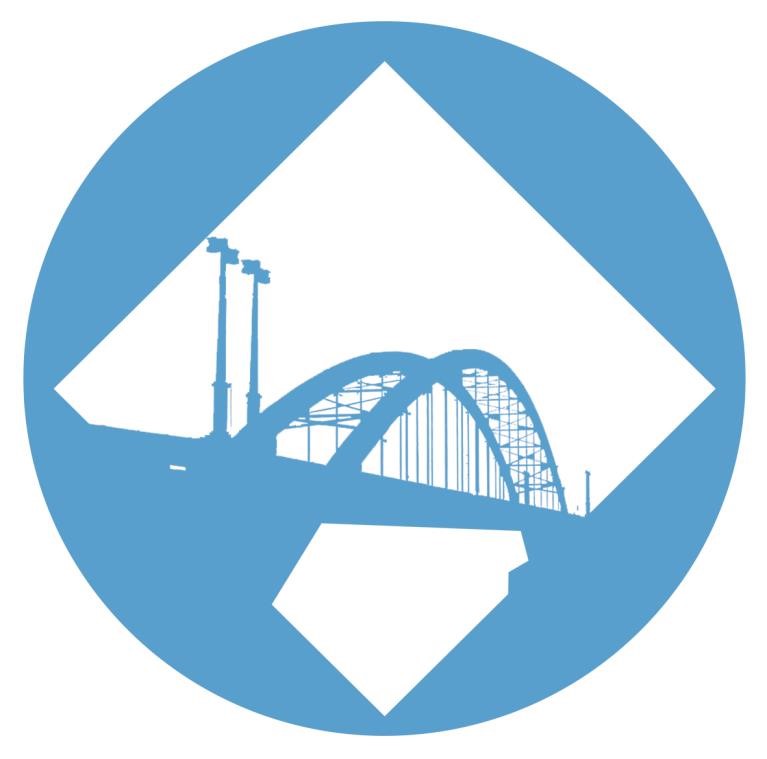 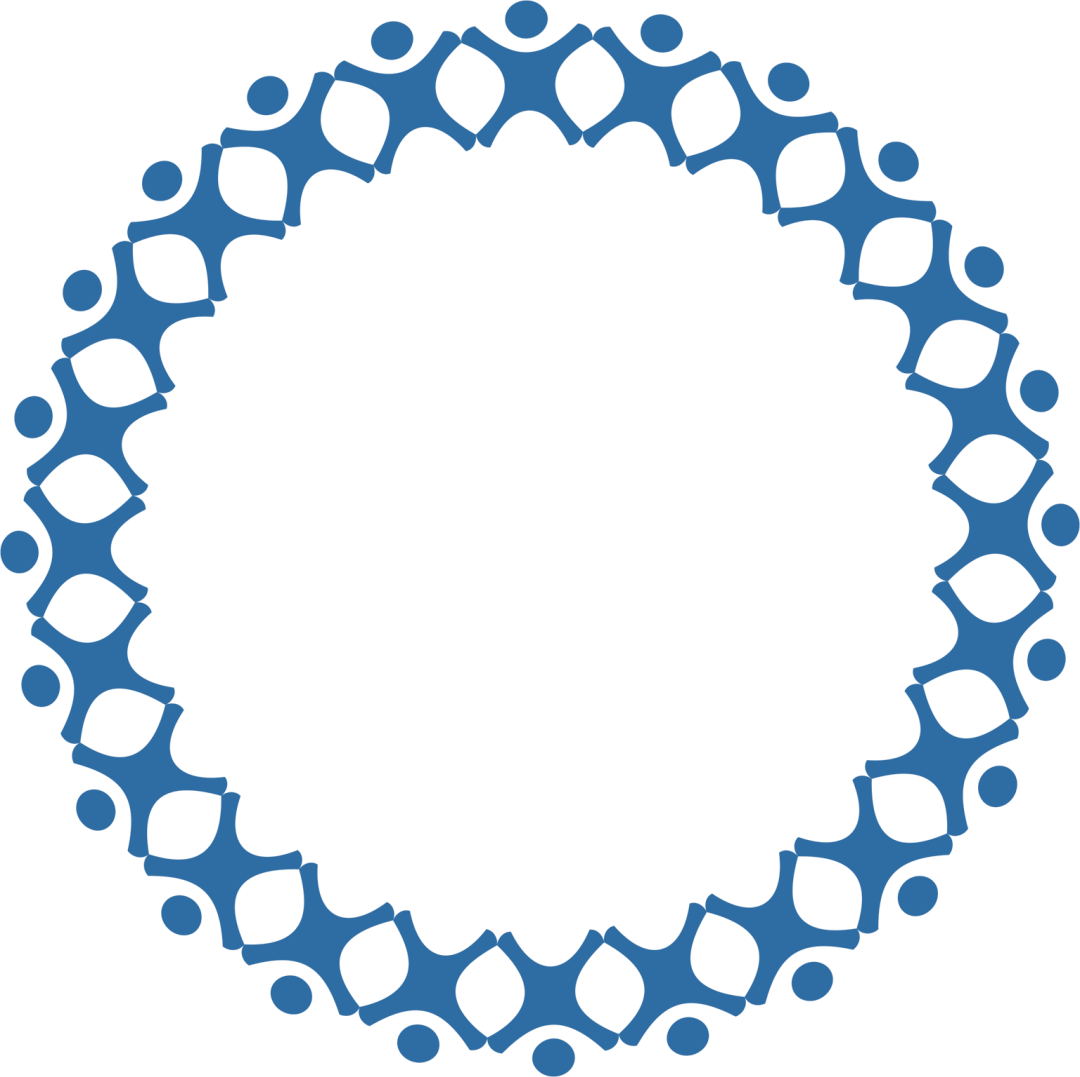 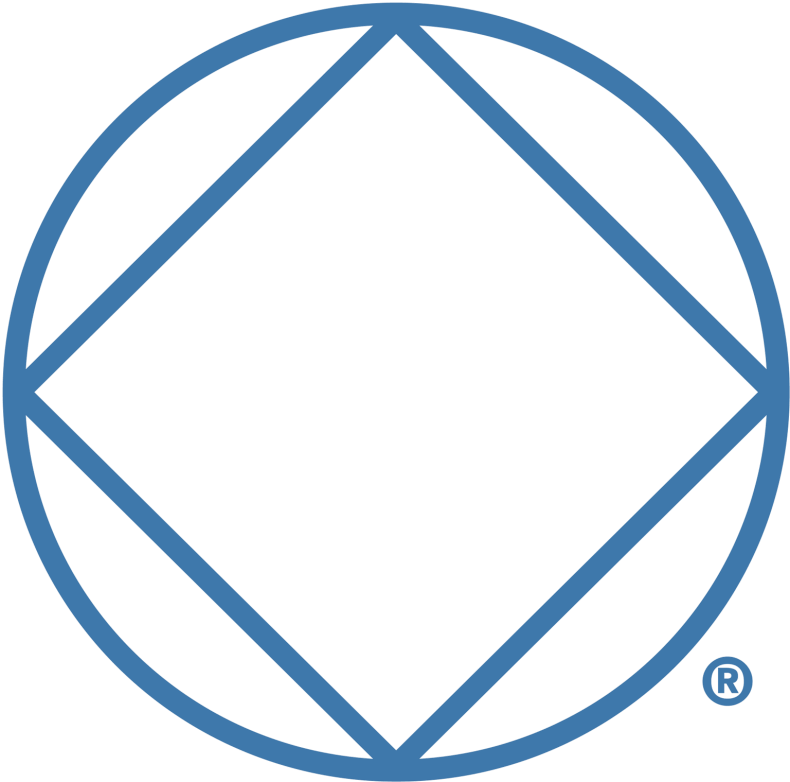 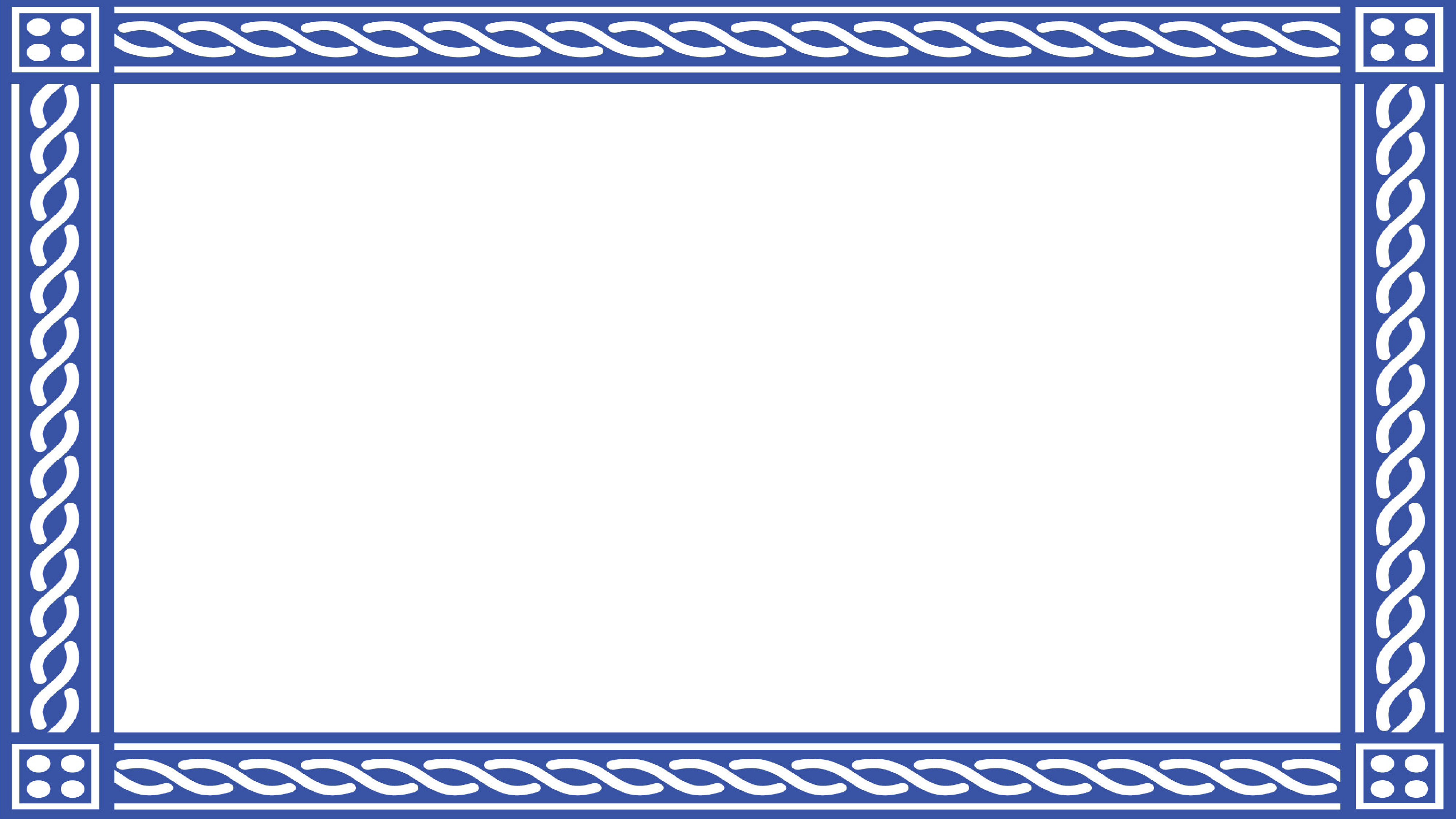 